УТВЕРЖДАЮ:ПредседательКонтрольно-счетной палатыПочепского района_______________Л.И. Молодожен 2 апреля 2021 года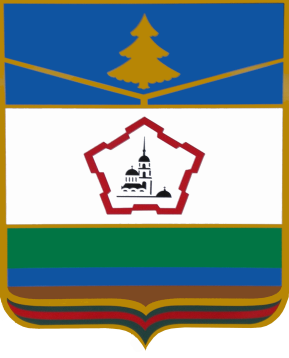 ЗАКЛЮЧЕНИЕКонтрольно-счетной палаты Почепского района 
на годовой отчет об исполнении бюджетаПочепского муниципального района
за 2020 годОДОБРЕНО:Решением КоллегииКонтрольно-счетной палатыПочепского районаОт 05.06.2021 № 2Почеп2021Содержание 1.     Общие положения………................................................................................ 4 2.    Общая характеристика исполнения решения о районном бюджете на 2020 год   …………………………………………………………………………… 52.1    Итоги экономического  развития Почепского района в 2020 году……….. 52.2 Анализ организации исполнения решения о бюджете на отчетный  финансовый год и на плановый период и соответствие его исполнения Бюджетному кодексу Российской Федерации и иным нормативным правовым актам………………………………………………………………………………….52.3 Основные показатели исполнения консолидированного бюджета Почепского муниципального района…………………………………………………………….62.4 Характеристика основных показателей исполнения бюджета: доходов, расходов, дефицита (профицита) районного бюджета…………………………   73.     Результаты проверки и анализа исполнения доходов бюджета Почепского района………………………………………………………………  93.1.1 Налоговые доходы…………………………………………………………...133.1.2 Неналоговые доходы………………………………………………………   15    3.1.3 Безвозмездные поступления………………………………………………   18 4. Результаты проверки и анализа исполнения расходов бюджета Почепского района……………………………………………………………… 20 4.1.1 Результаты проверки и анализа исполнения бюджета по разделам бюджетной классификации расходов…………………………………………… 204.1.2 Результаты проверки и анализа исполнения бюджета по ведомственной структуре расходов бюджета...................................................................................234.1.3. Результаты проверки и анализа исполнения бюджета по муниципальным программам (подпрограммам) Почепского района...............................................244.1.4 Результаты проверки и анализа исполнения бюджета Почепского района     по непрограммным направлениям деятельности бюджета ................................. 304.1.5   Результаты проверки и анализа исполнения бюджета Почепского района по расходам, осуществляемым за счёт средств резервных фондов………… …304.1.6 Результаты проверки и анализа исполнения бюджета Почепского района по контрактуемым расходам ………………………………………………………..  314.1.7 Результаты проверки и анализа дебиторской и кредиторской задолженности……………………………………………………………………   334.1.8 Результаты проверки и анализа исполнения бюджета по расходам, предусмотренным на осуществление бюджетных инвестиций………………..  354.1.9   Результаты проверки и анализа исполнение бюджета Почепского района по бюджетным ассигнованиям Дорожного фонда……………………………….375.   Результаты проверки и анализа исполнение бюджета Почепского района по источникам финансирования дефицита бюджета……………….396. Сведения о государственном (муниципальном) долге, предоставленных бюджетных кредитах..............................................................................................407. Результаты внешней проверки бюджетной отчётности главных администраторов средств бюджета……………………………………………..408. Основные выводы...............................................................................................449. Предложения....................................................................................................... 52Общие положения.1.1 Основание для проведения внешней проверки: пункт 4 статьи 264.4 Бюджетного кодекса Российской Федерации, пункт 1.3.1 плана работы Контрольно-счетной палаты Почепского района на 2020 год, Федеральный закон от 07.02.2011  № 6-ФЗ  «Об общих принципах организации и деятельности  контрольно-счетных органов субъектов Российской Федерации и муниципальных образований», Положение о Контрольно-счетной палате Почепского района, утвержденное решением Почепского районного Совета народных депутатов от 11.11.2011 № 176, Стандарт внешнего государственного финансового контроля 151 «Порядок организации и проведения внешней проверки годового отчета об исполнении бюджета муниципального образования», утвержденный распоряжением Контрольно-счетной палаты Почепского района от 08.10.2015 года № 2-р. 1.2 Годовой отчёт об исполнении бюджета Почепского муниципального района, а также представленные одновременно с ним иные формы бюджетной отчётности поступили в Контрольно-счётную палату Почепского района (далее - КСП Почепского района) для проведения внешней проверки 20.03.2020 года в срок, установленный пунктом 3 статьи 13 Порядка составления, рассмотрения и утверждения районного бюджета, а также порядке представления, рассмотрения и утверждения отчетности об исполнении районного бюджета и его внешней проверки, утвержденным решением Почепского районного Совета народных депутатов от 13.02.2017 № 223,  СВМФК 151 «Порядок организации и проведения внешней проверки годового отчета об исполнении бюджета муниципального образования» в составе, определенном статьей 264.1 Бюджетного кодекса РФ.1.3 Заключение Контрольно-счетной палаты Почепского района подготовлено по результатам комплекса внешних проверок годовой бюджетной отчетности 6 главных администраторов средств районного бюджета за 2020 год, проведённой КСП Почепского района в соответствии с пунктом 4 статьи 264.4 Бюджетного кодекса Российской Федерации, а также проверки годового отчета об исполнении районного бюджета за 2020 год, представленного в Контрольно-счетную палату финансовым управлением администрации Почепского района Брянской области.1.3 Проведение внешней проверки осуществлялось при наличии ограничений, связанных с камеральным способом проверки, а также ограничением доступа к информации, в том числе связанным с положениями п.22 постановления Пленума Высшего Арбитражного Суда Российской Федерации от 22.06.2006 № 23Экспертно-аналитическое мероприятие «Внешняя проверка годового отчета об исполнении бюджета Почепского муниципального района за 2020 год» (далее – внешняя проверка) проводилась без выхода на объект контроля.2. Общая характеристика исполнения решения о районном бюджете на 2020 год.2.1. Особенности экономического  развития Почепского района в 2020 году.В 2020 году российская экономика развивалась в условиях экономического кризиса, причиной которого стали пандемия и связанные с ней карантинные меры. В 2020 году исполнение бюджета Почепского муниципального района также происходило в условиях продолжения действия основных внешне- и внутриэкономических тенденций, характеризующимися общим снижением темпов экономического развития.Начиная с итогов за январь-март 2020 года, динамика основных показателей социально-экономического развития Почепского района была обусловлена влиянием факторов, связанных с режимом повышенной готовности, введенного постановлением правительства Брянской области от 17.03.2020 №106-п «О введении режима повышенной готовности на территории Брянской области»2.2. Анализ организации исполнения решения о бюджете 
на отчетный финансовый год и на плановый период и соответствие его исполнения Бюджетному кодексу Российской Федерации и иным нормативным правовым актам.      Основные меры по исполнению районного бюджета в 2020 году определены постановлением администрации Почепского района от 29.12.2017 № 111 «О мерах по обеспечению исполнения бюджета муниципального образования «Почепский район» (в редакции от 26.12.2019 № 2107).Нормативным документом установлены основные требования 
по исполнению бюджета для главных администраторов доходов районного бюджета, главных администраторов источников районного областного бюджета:- реализация мер по обеспечению по обеспечению поступления администрируемых налогов, сборов и других обязательных платежей, а также сокращению задолженности по их уплате и осуществлению мероприятий, препятствующих ее возникновению;- представление в финансовое управление сведений для составления 
и ведения кассового плана (прогноз поступлений доходов бюджета, прогноз кассовых поступлений и кассовых выплат по источникам внутреннего финансирования дефицита бюджета) в соответствии с порядком и сроками, установленным финансовым управлением;- обеспечение эффективного использования средств районного бюджета 
в течение текущего финансового года в соответствии с кассовым планом;- своевременность доведения в установленном порядке уведомления 
по расчетам между бюджетами по межбюджетным трансфертам 
до администраторов доходов бюджета;- своевременность утверждения бюджетных смет и планов финансово-хозяйственной деятельности в соответствии с лимитами бюджетных обязательств. Контрольно-счетная палата отмечает, что установленные требования соответствуют бюджетным полномочиям, определенным статьями 158, 160.1, 160.2, 162 Бюджетного кодекса Российской Федерации. Исполнение районного бюджета в отчетном периоде осуществлялось финансовым управлением Почепского района Брянской области в соответствии со статьей 215.1 Бюджетного кодекса Российской Федерации на основании сводной бюджетной росписи районного бюджета и кассового плана на текущий финансовый год.2.3 Основные показатели исполнения консолидированного бюджета Почепского муниципального района.Консолидированный бюджет Почепского муниципального района за 2020 год исполнен:по доходам – 920 903,7 тыс. рублей или 90,0 процентов плановых назначений, темп роста к уровню 2019 года составил 118,2 процента; по расходам – 894 414,4 тыс. рублей, или 85,0 процентов плановых назначений, темп роста к уровню 2019 года составил 112,8 процентов;с профицитом – 26 489,3 тыс. рублей.Динамика показателей, характеризующих исполнение консолидированного бюджета Почепского района в период 2018-2020 годов, представлена в следующей таблице:тыс. рублейВ общем объеме доходов консолидированного бюджета Почепского района в 2020 году, доходы районного бюджета занимали 82,4 процента (в 2019 году – 78,5 процентов), доля доходов бюджетов поселений – 17,6 процентов (в 2019 году – 21,5 процентов). Доля расходов районного бюджета составила 82,2 процента (в 2019 году - 76,5 процентов), бюджетов поселений – 17,8 процентов (в 2019 году – 23,5 процентов). Таким образом, в отчетном периоде доля бюджетов сельских и городских поселений в общем объеме консолидированного бюджета уменьшилась.Консолидированный бюджет за 2020 год исполнен с профицитом в объеме 
26 489,3 тыс. рублей (в 2019 году исполнение характеризовалось дефицитом в объеме 13 713,7 тыс. рублей), в том числе:- районный бюджет – профицит 22 631,2 тыс. рублей;- бюджеты поселений – профицит 3 858,1 тыс. рублей.2.4. Характеристика основных показателей исполнения бюджета: доходов, расходов, дефицита (профицита) районного бюджета.Бюджет муниципального образования «Почепский муниципальный район Брянской области» на 2020 год утверждён решением Почепского районного Совета народных депутатов 16.12.2019 № 42 «О бюджете Почепского муниципального района Брянской области» на 2020 год и на плановый период 2021-2022 годов»  (далее – первоначальный бюджет) по доходам в объёме 789 556,3 тыс. рублей (в том числе по межбюджетным трансфертам, получаемым из других бюджетов бюджетной системы Российской Федерации – 632 007,3 тыс. рублей), по расходам в объёме 789 556,3 тыс. рублей, сбалансированным (без дефицита).В первоначальный бюджет решениями от 28.02.2020 № 60, от 07.05.2020 № 79, от 30.06.2020 № 84, от 13.08.2020 № 103, от 02.10.2020 № 109, от 12.11.2020 № 115, от 17.12.2020 № 130, от 29.12.2020 № 135 внесены изменения, в результате которых доходы бюджета Почепского района увеличились на 53 210,7 тыс. рублей (на 6,7 процентов), расходы – на 75 841,9 тыс. рублей (на 9,6 процентов), установлен дефицит бюджета в сумме 22 631,2 тыс. рублей.Изменения доходной части бюджета муниципального образования связаны с дополнительным поступлением: - налоговых доходов на 6 753,5 тыс. рублей или на 4,6 процентов,- неналоговых доходов на 8,2 тыс. рублей или на 192,3 процентов,-безвозмездных поступлений на 38 209,4 тыс. рублей или на 6,1 процентов.Изменения расходной части бюджета в основном связаны с распределением дополнительно поступивших доходов и направлением на расходы муниципального образования остатка средств бюджета на счете на начало года.В окончательной редакции основные параметры бюджета на 2020 год утверждены по доходам 842 767,0 тыс. рублей, по расходам 865 398,2 тыс. рублей, с дефицитом в объеме 22 631,2 тыс. рублей.По итогам 2020 года бюджет муниципального образования «Почепский район» исполнен по доходам в сумме 743 415,1 тыс. рублей, или 88,2 процента к утвержденному плану, по расходам – 727 230,0 тыс. рублей, или 84,0 процента к утвержденным расходам, с профицитом бюджета в сумме 16 185,1 тыс. рублей.По состоянию на 01.01.2021 года сводная бюджетная роспись бюджета Почепского муниципального района по расходам (далее - сводная бюджетная роспись) утверждена в объёме 865 398,2 тыс. рублей, что соответствует объёму расходов, утверждённому решением о бюджете. Основные показатели бюджета Почепского района в 2020 году представлены ниже.Объём средств, направленных на исполнение публичных нормативных обязательств в 2020 году, составил 17 686, 7 тыс. рублей или 2,4 процента сводной бюджетной росписи. Информация об исполнении бюджета Почепского района по кварталам в 2020 году представлена в следующей таблице.Таким образом, наблюдается высокая концентрация объёма расходов, произведённых в IV квартале – 31,7 процентов общего годового объёма перечислений, больше половины которых (50,3 процента), произведены в декабре 2020 года -  135,2 тыс. рублей или 18,6 процентов сводной бюджетной росписи. Наибольшая концентрация расходов, произведённых в декабре 2020 года, у следующих главных администраторов бюджетных средств: - администрации Почепского района исполнение расходов за январь-ноябрь составило 145 319,9 тыс. рублей, за декабрь 2020 года 50 410,9 тыс. рублей или 6,8 процентов сводной бюджетной росписи; - отдел образования администрации Почепского района исполнение расходов за январь-ноябрь составило 369 461,4 тыс. рублей, за декабрь 2020 года 74 366,2 тыс. рублей или 9,0 процентов сводной бюджетной росписи. Таким образом, исполнение бюджета Почепского района характеризуется показателями, когда в течение одиннадцати месяцев финансового года «сдерживается» исполнение расходной части бюджета при стремительном наращивании расходных обязательств в декабре.Результаты проверки и анализа исполнения доходов бюджета Почепского района.Первоначальным решением о бюджете на 2020 год и на плановый период 2021 и 2022 годов установлен общий объём доходов бюджета Почепского района в сумме 789 556,3 тыс. рублей, в том числе налоговые и неналоговые доходы – 157 549,0 тыс. рублей, безвозмездные – 632 007,3 тыс. рублей. В первоначальный бюджет в течение 2020 года были внесены 8 изменений, в результате которых плановые назначения по доходам были скорректированы с учётом фактического поступления, уточнения прогноза поступлений главными администраторами доходов и изменений бюджетного и налогового законодательства.При проведении проверки установлено, что итоговые показатели графы 5 раздела 1 «Доходы бюджета» Отчета об исполнении бюджета по состоянию на 01.01.2021 ф. 0503117 в объеме 743 415,1 тыс. рублей подтверждаются показателями отчета о кассовых поступлениях и выбытия Управления Федерального казначейства по Брянской области, данными бюджетной отчетности об исполнении бюджета ф.0503127 главных администраторов доходов бюджета Почепского муниципального района Брянской области.Исполнение плановых бюджетных назначений по доходам за 2020 год представлено ниже.В результате внесения изменений в бюджет Почепского района общий объём доходов увеличился на 53 210,7 тыс. рублей или на 6,7 процентов за счёт увеличения:- налоговых доходов на 6 753,5 тыс. рублей или на 4,6 процентов, - неналоговых доходов на 8,2 тыс. рублей или на 192,3 процентов,- безвозмездных поступлений на 38 209,4 тыс. рублей или на 6,1 процентов.  Исполнение доходов бюджета Почепского муниципального района за 2020 год характеризуется данными, приведенными в таблице:тыс. рублейПо результатам анализа исполнения бюджета за 2020 отмечается поступление непредусмотренных первоначальным решением о бюджете доходов, а также фактическое превышение плановых назначений отдельных видов доходов. Отдельные плановые поступления были скорректированы при внесении изменений в решение о бюджете.Доходная часть бюджета за 2020 год исполнена в сумме 743 415,1 тыс. рублей, или 88,2 процента к утвержденным годовым назначениям. По сравнению с соответствующим периодом прошлого года общий объем доходов увеличился на 89 988,0 тыс. рублей, темп роста составил 113,8 процентов.В структуре доходов удельный вес налоговых и неналоговых доходов составил 23,9 процентов, что практически соответствует уровню прошлого года (23,0 процента). В 2020 году на долю безвозмездных поступлений приходится 76,1 процента (в 2019 году – 77,0 процентов). Налоговые и неналоговые доходы бюджета в сравнении с отчетным периодом 2019 года увеличились на 18,2 процентов, объем безвозмездных поступлений - на 12,5 процентов.Поступления налоговых и неналоговых доходов сложились в сумме 177 822,2 тыс. рублей, или 103,1 процентов к утвержденному годовому плану.На долю налоговых доходов в структуре налоговых и неналоговых доходов бюджета приходится 89,9 процентов (в 2019 году – 88,2 процента).3.1.1 Налоговые доходы.Поступление налоговых доходов в районный бюджет в отчетном периоде по сравнению с аналогичным периодом 2019 года увеличилось на 27 096,1 тыс. рублей, или на 20,4 процентов и составило 159 767,8 тыс. рублей.В течение 2020 года плановые назначения по поступлению налоговых доходов были увеличены на 6 753,5 тыс. рублей или на 4,5 процентов с учётом фактического поступления по отдельным видам доходов, уточнением прогноза поступлений главными администраторами доходов.Уровень исполнения по налоговым доходам в целом по сравнению с 2019 годом остался практически на прежнем уровне (в 2020 году – 102,8 процента, в 2019 году – 102,7 процента).Основным налогом, которым сформирована доходная часть бюджета за 2020 год является налог на доходы физических лиц (84,4 процента в объеме налоговых доходов). По состоянию на 01.01.2021 года указанный доходный источник исполнен на 103,3 процента. В первоначальный бюджет в течение 2020 года были внесены 2 изменения, в результате которых плановые назначения по налогу на доходы физических лиц были скорректированы с учётом роста фонда заработной платы по крупным и средним организациям и фактического поступления.Основные поступления данного вида доходов обеспечены налогоплательщиками: ООО «Брянская мясная компания», Единый расчетный центр Министерства обороны РФ, АО «Куриное царство – Брянск», ФГУП «Московский эндокринный завод», ОАО «Брянскавтодор», ГБУЗ «Почепская ЦРБ», учреждения образования района. Суммарно от указанных налогоплательщиков поступило около 74 000,0 тыс. рублей или более половины от общей суммы налога.По сравнению с аналогичным периодом 2019 года объем указанного доходного источника увеличился на 23,7 процента. Рост поступлений налога на доходы обусловлен увеличением дополнительного норматива отчислений по налогу на доходы физических лиц по отношению к 2019 году с 30 до 33 процентов, а также ростом фонда заработной платы предприятий района, в том числе в результате увеличением объемов производства ФГУП «Московский эндокринный завод» в период пандемии более чем в 9 раз.Налог на товары (работы, услуги), реализуемые на территории Российской Федерации (доходы от уплаты акцизов на дизельное топливо и автомобильный бензин) по итогам 2020 года исполнен на 98,8 процентов и сложился в сумме 8 352,2 тыс. рублей. Темп роста к уровню прошлого отчетного периода составил 168,3 процента. При расчете акцизов на нефтепродукты учтены изменения действующего норматива зачисления в районный бюджет, предусматривающий увеличение с 1 января 2020 года с 0,1388 процентов до 0,2454 процентов и изменения ставок акцизов на нефтепродукты. Кроме того, рост поступлений связан с увеличением протяженности автомобильных дорог общего пользования местного значения (2020 год – 414,2 км, 2019 год – 371,4 км, 2018 год - 140,5 км).При этом первоначальный прогноз по указанному виду доходного источника был снижен на 105,0 тыс. рублей или на 10,0 процентов в последнего ходе уточнения бюджета вследствие ограничений, применяемых в 2020 году в связи с распространением новой короновирусной инфекции.Налоги на совокупный доход поступили в сумме 14 145,5 тыс. рублей. Годовые плановые назначения исполнены на 100,9 процентов. Удельный вес данной подгруппы доходов в структуре налоговых доходов составляет 
8,9 процентов (в 2019 году – 12,5 процентов). Единый налог на вмененный доход для отдельных видов деятельности поступил в сумме 11 743,4 тыс. рублей, или 100,8 процентов плановых назначений. Темп роста к уровню 2019 года сложился на уровне 
89,9 процентов. Снижение поступлений обусловлено снятием с учета налогоплательщиков, осуществляющих деятельность на указанном налоговом режиме и увеличением в 2020 году размера страховых взносов, уплачиваемых индивидуальными предпринимателями в виде фиксированного платежа с последующим уменьшением налога на вмененный доход, а также в связи с уменьшением ставки налога на второй квартал 2020 года в 2 раза и уменьшением на налоговый период 2020 года на 10 процентов значения корректирующего коэффициента базовой доходности К2 единого налога на вмененный доход для отдельных видов деятельности, организациям и индивидуальным предпринимателям, занятым в сферах деятельности, наиболее пострадавших в условиях ухудшения ситуации в связи с распространением новой коронавирусной инфекции, перечень которых утвержден постановлением Правительством Российской Федерации от 3 апреля 2020 №434 "Об утверждении перечня отраслей Российской экономики, в наибольшей степени пострадавших в условиях ухудшения ситуации в результате распространения новой коронавирусной инфекции".Единый сельскохозяйственный налог поступил в отчетном периоде в сумме 1 476,0 тыс. рублей, или 100,4 процентов к годовым назначениям и снизился по сравнению с прошлым отчетным периодом почти в 2 раза.Уменьшение поступлений в отчетном периоде вызвано наличием крупных единовременных платежей в предыдущем финансовом году вследствие увеличения налоговой базы по результатам хозяйственной деятельности ООО «Красный рог» за 2018 год, оплатой задолженности за прошлые периоды по уточненным декларациям за 2017-2019 годы ООО «Фермерское» и ТНВ «Заря».Налог, взимаемый в связи с применением патентной системы налогообложения, исполнен на 103,2 процента к утвержденному плану и составил 926,1 тыс. рублей, что выше аналогичного периода 2019 года на 123,3 тыс. рублей или на 15,4 процента.Государственная пошлина за 2020 года поступила 
в районный бюджет в сумме 2 496,8 тыс. рублей, или 102,9 процентов утвержденного годового объема. В отчетном периоде в первоначальный прогноз по указанному виду доходного источника было внесено 2 изменения в результате чего плановые назначения увеличились на 18,7 процентов. По сравнению с соответствующим уровнем прошлого года поступления увеличились на 13,5 процентов. Согласно информации в пояснительной записке увеличение объема указанных доходов связано с ростом количества обращений физических и юридических лиц для совершения юридически значимых действий. 3.1.2 Неналоговые доходы.  Исполнение бюджета Почепского района по неналоговым доходам за 2020 год составило 18 054,4 тыс. рублей или 105,1 процента утверждённого бюджета.В течение 2020 года плановые назначения по объёму неналоговых доходов изменялись 3 раза и по сравнению с первоначальным бюджетом были увеличены на 8 247,8 тыс. рублей или почти в 2 раза. Поступления неналоговых платежей в бюджет Почепского района по сравнению с 2019 годом увеличилось на 256,3 тыс. рублей, или на 1,4 процентов в основном за счет увеличения доходов от использования имущества, находящегося в государственной и муниципальной собственности.Доходы от использования имущества, находящегося в государственной и муниципальной собственности поступили в объеме 12 123,4 тыс. рублей, или 106,0 процентов утвержденного плана. В отчетном периоде прогнозные показатели по доходам от использования имущества, находящегося в муниципальной собственности Почепского района, были увеличены на 5 054,1 тыс. рублей, или на 79,2 процента и утверждены в объеме 11 435,1 тыс. рублей. Плановые назначения были скорректированы в соответствии с их фактическими поступлениями.Кассовое поступление доходов, получаемых в виде арендной платы за земельные участки, государственная собственность на которые не разграничена, а также средства от продажи права на заключение договоров аренды указанных земельных участков составило 11 820,8 тыс. рублей или 106,3 процентов годовых плановых назначений, что на 70,4 процентных пункта превышает поступления аналогичного периода 2019 года. Увеличение объема указанного вида доходов связано с дополнительным заключением договоров на продажу права на заключение договоров аренды в текущем финансовом году на общую сумму 1 168,7 тыс. рублей. Основными арендаторами являются ООО «Брянская мясная компания», Коротченко В.А., Свистунова Ю.В.На данную группу доходов приходится наибольший удельный вес в структуре неналоговых доходов – 65,5 процентов общего объема (в 2019 году- 39,0 процентов).Доходы, от сдачи в аренду имущества, находящегося в оперативном управлении органов самоуправления муниципальных районов и созданных ими учреждений (за исключением имущества муниципальных бюджетных и автономных учреждений) поступили в объёме 166,2 тыс. рублей или 107,2 процента утверждённого бюджета (155,0 тыс. рублей). По сравнению с 2019 года кассовое поступление снизилось на 117,1 тыс. рублей или на 58,7 процентов (главный администратор данного вида доходов – администрация Почепского района). Снижение объемов кассовых поступлений вызвано отражением в 2019 году на данном коде бюджетной классификации доходов поступлений арендной платы за имущество, составляющее казну муниципального района (выявлено КСП Почепского района по результатом внешней проверки за 2019 год и устранено главным администратором доходов в текущем финансовом году).По итогам 2020 года кассовое поступление доходов от сдачи в аренду имущества, составляющего казну муниципальных районов (за исключением земельных участков) составило 128,3 тыс. рублей или 85,5 процентов годовых назначений. Низкий процент исполнения обусловлен в основном расторжением двух договоров аренды (нотариус Зарькова Е.В, а также предоставлением льготы на второй квартал 2020 года для ИП Оганнисян К.Ф. в соответствии с постановлением Правительством Российской Федерации от 3 апреля 2020 №434 "Об утверждении перечня отраслей Российской экономики, в наибольшей степени пострадавших в условиях ухудшения ситуации в результате распространения новой коронавирусной инфекции".Необходимо отметить в отчетном периоде отсутствие поступлений части прибыли от использования имущества муниципальных предприятий. Данному обстоятельству способствовала убыточная деятельность унитарных предприятий по итогам 2020 года.Повышения эффективности работы предприятий, учредителем которых является муниципальное образование - это один из резервов пополнения доходной части бюджета. Удельный вес доходов от продажи материальных и нематериальных активов имущества, находящегося в государственной и муниципальной собственности составил 6,4 процентов от общего объема неналоговых доходов. По итогам отчетного периода поступления составили 1 158,8 тыс. рублей, темп роста к уровню прошлого года – 21,8 процентов. Основным источником поступления указанного доходного источника являются доходы от продажи земельных участков, государственная собственность на которые не разграничена.Контрольно-счетной палатой в течение года отмечались неоднократные внесения изменений в размер вышеуказанного доходного источника за текущий период, в результате которых объем показателя увеличился более чем в 9 раз. Указанные отклонения в прогнозировании неналоговых доходов свидетельствуют о необходимости совершенствования методологической базы их формирования и повышения качества прогнозирования.Необходимо отметить, что прогнозный план приватизации имущества района на 2020 год не выполнен. Поступления в бюджет от приватизации отсутствуют.Согласно прогнозному плану приватизации на 2020 год поступления от приватизации имущества, включенного в план, находящегося в собственности Почепского района, должны были составить 500,0 тыс. рублей по следующим 4 объектам недвижимости, включая земельные участки под ними:– помещение кирпичного гаража в г. Почепе, пер. Больничный д.7/6, пом.1;- здание молочной кухни с сараем в г. Почепе ул. Пионерская, д.44, стр.1;- здание интерната в п. Первомайский, ул. Школьная, д. 9;- здание детского сада в с. Васьковичи, ул. Садовая, д. 11.Согласно информации, отражённой в аналитической форме, неисполнение прогнозного объёма доходов от реализации имущества обусловлено следующей причиной: торги признаны несостоявшимися по причине отсутствия заявок.Вместе с тем, при подготовке заключения на отчет об исполнения бюджета за 2019 год, КСП Почепского района отмечалось, что причинами не исполнения программы приватизации имущества муниципального образования «Почепский муниципальный район Брянской области» могут являться планирование и проведение приватизации в поздние сроки (4 квартал), что затрудняет возможность повторного проведения процесса в случае признания торгов несостоявшимися и отсутствие утвержденной нормативный базы. Так, администрацией Почепского района в нарушение п. 1 ст. 10, п. 4 ст. 14 Федерального закона от 21.12.2001 № 178-ФЗ «О приватизации государственного и муниципального имущества» не определены порядки планирования приватизации муниципального имущества и принятия решений об условиях его приватизации.Платежи при пользовании природными ресурсами составляют 7,3 процентов общего объема неналоговых доходов. Поступления сложились в сумме 1 322,2 тыс. рублей, или 100,4 процентов годовых плановых назначений. Темп роста к прошлому отчетному периоду сложился в размере 83,5 процента в (главный администратор доходов - Управление Росприроднадзора по Брянской области). Из общего объема поступлений плата за выбросы загрязняющих веществ в атмосферный воздух стационарными объектами составила 606,8 тыс. рублей, или 100,0 процентов годового плана, плата за сбросы загрязняющих веществ в водные объекты – 407,8 тыс. рублей, или 100,0 процентов годового плана, плата за размещение отходов производства и потребления – 307,6 тыс. рублей, что составляет 101,3 процентов утвержденного годового плана. Доходы от оказания платных услуг (работ) и компенсации затрат государства в 2020 году составили 531,8 тыс. рублей, что на 16,2 процентов превышает утвержденный бюджет. По сравнению с 2019 года кассовое поступление снизилось на 73,2 тыс. рублей или на 12,1 процентов (главный администратор данного вида доходов – администрация Почепского района). Снижение объемов кассовых поступлений вызвано расторжением в отчетном периоде двух договоров аренды муниципального имущества.На долю доходов в виде штрафов, санкций, возмещения ущерба приходится 15,7 процентов неналоговых поступлений. Размер указанных доходов составил 2 827,4 тыс. рублей, или 104,1 процента к утвержденному плану, что ниже поступлений за аналогичный период 2019 года на 4,8 процента. В 2020 году в бюджет Почепского района поступили незапланированные штрафы, санкции, возмещения ущерба в сумме 6,8 тыс. рублей, администрируемые двумя главными администраторами доходов бюджета Почепского района в соответствии с полномочиями по принятию мер административного принуждения.Прочие неналоговые поступления составили 90,8 тыс. рублей или 50,4 процентов плановых годовых назначений. Источник поступления – оплата по договорам на установку и эксплуатацию рекламных конструкций. Низкий процент исполнения обусловлен расторжением договоров в связи с тяжелым финансовым положением индивидуальных предпринимателей в условиях распространения новой короновирусной инфекции.3.1.3 Безвозмездные поступления.В утверждённом бюджете запланировано поступление средств от других бюджетов бюджетной системы Российской Федерации в общем объёме 670 216,6 тыс. рублей (3 дотации, 16 субсидий, 13 субвенций и 11 иных межбюджетных трансфертов). Фактически поступило в бюджет Почепского района 565 592,9 тыс. рублей или 84,4 процентов утверждённого бюджета, что на 62 636,7 тыс. рублей или на 12,5 процентов выше поступлений в 2019 году в основном за счёт увеличения объемов поступлений субсидий на 59 460,1 тыс. рублей или более чем в 2,5 раза, иных межбюджетных трансфертов на 15 309,1 тыс. рублей или более чем в 2,2 раза.Поступили средства от других бюджетов бюджетной системы Российской Федерации по которым не устанавливались плановые показатели на общую сумму 41 519,3 тыс. рублей, в том числе:1 дотация - на поддержку мер по обеспечению сбалансированности бюджетов на реализацию мероприятий, связанных с обеспечением санитарно-эпидемиологической безопасности при подготовке к проведению общероссийского голосования по вопросу одобрения изменений в Конституцию Российской Федерации – 257,0 тыс. рублей;-  2 иных межбюджетных трансферта, передаваемых бюджетам муниципальных районов:- на ежемесячное денежное вознаграждение за классное руководство педагогическим работникам государственных и муниципальных образовательных организаций – 7 265,2 тыс. рублей;- на мероприятия по решению вопросов местного значения, инициированных органами местного самоуправления муниципальных образований Брянской области, в рамках проекта "Решаем вместе"- 5 000,0 тыс. рублей;- за достижение показателей деятельности органов местного самоуправления - 506,9 тыс. рублей.Объем полученных дотаций составил 119 813,0 тыс. рублей, или 100,0 процентов плановых назначений и 85,9 процентов к уровню 2019 года, в том числе:- дотации на выравнивание уровня бюджетной обеспеченности поступили в объеме 102 412,0 тыс. рублей;- дотации на поддержку мер по обеспечению сбалансированности бюджетов за отчетный период исполнены в сумме 17 144,0 тыс. рублей;- дотации на поддержку мер по обеспечению сбалансированности бюджетов на реализацию мероприятий, связанных с обеспечением санитарно-эпидемиологической безопасности при подготовке к проведению общероссийского голосования по вопросу одобрения изменений в Конституцию Российской Федерации – 257,0 тыс. рублей.В отчетном периоде в бюджет муниципального района поступили субсидии в объеме 99 809,8 тыс. рублей, что составило 54,2 процента утвержденного плана. Объем поступлений отчетного периода на 59 460,1 тыс. рублей или в 2,5 раза превышает объем поступлений предыдущего периода 2019 года. В объеме значительно ниже утвержденных поступили:- субсидии бюджетам муниципальных районов на создание дополнительных мест для детей в возрасте от 1,5 до 3 лет в образовательных организациях, осуществляющих образовательную деятельность по образовательным программам дошкольного образования в рамках регионального проекта "Содействие занятости женщин - создание условий дошкольного образования для детей в возрасте до трех лет" государственной программы "Развитие образования и науки Брянской области" (13 082,3 тыс. рублей или 16,2 процента плановых назначений);- субсидии бюджетам муниципальных образований на софинансирование объектов капитальных вложений муниципальной собственности в рамках государственной программы "Развитие физической культуры и спорта Брянской области" (Дворец спорта г. Почеп Брянской области) (60 940,9 тыс. рублей или 82,9 процентов плановых назначений).По информации ГРБС заказ средств на поэтапную оплату строительных работ и кассовые расходы по детскому саду и Дворцу спорта производятся по заявкам заказчика –администрации Почепского района.  Субвенции за отчетный период поступили в сумме 317 910,1 тыс. рублей, или 94,2 процентов плановых назначений.По итогам 2020 года в полном объёме не поступили запланированные средства от других бюджетов бюджетной системы Российской Федерации:по 2 субвенциям, из них:- субвенция бюджетам муниципальных районов на обеспечение предоставления жилых помещений детям-сиротам и детям, оставшимся без попечения родителей, лицам из их числа по договорам найма специализированных жилых помещений – 14 050,3 тыс. рублей.- субвенции бюджетам муниципальных районов (городских округов) на осуществление переданных государственных полномочий Российской Федерации по составлению (изменению) списков кандидатов в присяжные заседатели федеральных судов общей юрисдикции в Российской Федерации – 13,3 тыс. рублей.Не поступление указанных субвенций обусловлено в основном условиями соглашений, согласно которым поступление денежных средств осуществляется на основании заявок по фактическим расходам и предоставлением подтверждающих документов, связанных с исполнением расходных обязательств. Необходимо отметить, что выделяемые бюджетные средства на осуществление переданных государственных полномочий Российской Федерации по составлению (изменению) списков кандидатов в присяжные заседатели федеральных судов общей юрисдикции в Российской Федерации не осваиваются бюджетом Почепского муниципального района Брянской области на протяжении трех последних лет.   Кассовое исполнение иных межбюджетных трансфертов составило 28 017,7 тыс. рублей, или 97,6 процентов годовых плановых назначений.По состоянию на 01.01.2020 года неполное исполнение отмечено по двум иным межбюджетным трансфертам: - межбюджетные трансферты, передаваемые бюджетам муниципальных районов из бюджета городского поселения на развитие культуры и спорта (софинансирование Дворца спорта в г. Почеп) – 82,8 процентов плановых назначений, что обусловлено отсутствием плановой потребности в финансовых средствах в связи с переносом сроков исполнения муниципального контракта на 2021 год;- межбюджетные трансферты на ежемесячное денежное вознаграждение за классное руководство педагогическим работникам государственных и муниципальных образовательных организаций - 96,9 процентов годовых назначений, что обусловлено введением ограничений в 2020 году в связи с распространением новой короновирусной инфекции (приостановлена работа образовательных учреждений). В 2020 году доходы от возврата бюджетами бюджетной системы Российской Федерации субвенций и иных межбюджетных трансфертов, имеющих целевое назначение, прошлых лет, составили 42,3 тыс. рублей, из них:не использованные по состоянию на 1 января 2021 года межбюджетные трансферты, полученные в форме иных межбюджетных трансфертов на осуществление дорожной деятельности в сумме 276,0 тыс. рублей были возвращены из бюджетов сельских поселений в доход бюджета Почепского муниципального района Брянской области, в течение первых 15 рабочих дней текущего финансового года (из них 42,3 тыс. рублей – невостребованные получателями в текущем финансовом году в связи с отсутствием необходимости).За 2020 год в бюджет Почепского муниципального района поступило на реализацию национальных проектов 85 000,0 тыс. рублей или 10,0 процентов утвержденного бюджета (856 398,2 тыс. рублей).4.2. Результаты проверки и анализа исполнения расходов бюджета Почепского района. В 2020 году бюджет Почепского муниципального района по расходам исполнен в объёме 727 230,0 тыс. рублей или 84,0 процентов сводной бюджетной росписи;в 2019 году – 653 098,2 тыс. рублей или 97,1 процента сводной бюджетной росписи. Общий объем неосвоенных средств в 2020 году составил 138 168,2 тыс. рублей или 16,0 процентов сводной бюджетной росписи (в 2019 году – 19 326,8 тыс. рублей – 2,9 процента). Таким образом, наблюдается снижение уровня исполнения бюджета Почепского муниципального района Брянской области по расходам с 97,1 процентов до 84,0 процентов.4.2.1. Результаты проверки и анализа исполнения бюджета Почепского района по разделам бюджетной классификации расходов. Исполнение бюджета Почепского района по разделам бюджетной классификации расходов в 2020 году приведено ниже.Таким образом, в отчётном периоде были значительно (более чем на 50,0 процентов) от первоначально утверждённого бюджета увеличены бюджетные ассигнования по разделам «Физическая культура и спорт», «Межбюджетные трансферты», уменьшены бюджетные ассигнования по разделу «Социальная политика».«Исполнение расходов бюджета муниципального образования осуществлялось по 11 разделам бюджетной классификации расходов.В разрезе разделов бюджетной классификации расходов из одиннадцати разделов пять разделов исполнены в объеме свыше 95 процентов (среднего процента для исполнения бюджета за год), два раздела – в объемах от 85,0 до 95 процентов к утвержденным по уточненной росписи расходам.По всем разделам бюджетной классификации отмечается снижение уровня исполнения бюджета по сравнению с 2019 годом.Анализ направлений финансового обеспечения расходов бюджета Почепского района показал, что наибольшую долю в общем объёме расходов бюджета на 2020 год составили расходы на отрасли: «Образование» – 64,2 процентов, «Физическая культура и спорт» - 10,6 процентов, «Культура, кинематография» - 7,9 процентов, наименьшую долю - «Охрана окружающей среды» – 0,01 процента, «Национальная оборона» – 0,2 процента, «Национальная безопасность и правоохранительная деятельность» – 0,5 процента.Сведения об исполнении расходов бюджета Почепского района за 2020 год по видам расходов в соответствии с классификацией расходов представлены в следующей таблице.Анализ исполнения кассовых расходов по видам расходов показал, что наибольший объем неисполненных бюджетных ассигнований образовался по следующим видам расходов: «Предоставление субсидий бюджетным, автономным учреждениям и иным некоммерческим организациям» - 15 750,5 тыс. рублей или 11,4 процентов объёма неиспользованных ассигнований. «Капитальные вложения в объекты государственной (муниципальной) собственности» - 98 946,2 тыс. рублей или 71,5 процента объёма неиспользованных ассигнований.4.2.2. Результаты проверки и анализа исполнения бюджета Почепского района по ведомственной структуре расходов бюджета. Ведомственной структурой расходов бюджета Почепского района на 2020 год бюджетные назначения предусмотрены 6 главным распорядителям бюджетных средств.В течение финансового года в состав главных распорядителей изменений не вносились.В 2020 году сводной бюджетной росписью по состоянию на 01.01.2021 были предусмотрены расходы 6 главным распорядителями бюджетных средств Почепского района на общую сумму 865 398,2 тыс. рублей. Лимиты бюджетных обязательств утверждены главным распорядителям бюджетных средств Почепского района в общем объёме 865 398,2 тыс. рублей или 100,0 процентов сводной бюджетной росписи. Исполнение бюджета Почепского района по расходам за 2020 год в разрезе главных администраторов бюджетных средств представлено в таблице.По состоянию на 31.12.2020 неисполненные бюджетные ассигнования, предусмотренные сводной бюджетной росписью, образовались у четырех главных распорядителей средств бюджета Почепского района. Наибольшая доля неисполненных бюджетных ассигнований установлена по администрации Почепского района – 109 575,0 тыс. рублей или 79,3 процента от общего объема.У двух главных распорядителей средств бюджета объём неисполненных бюджетных ассигнований не превышал 10,0 процента (отдел культуры администрации Почепского района - 0,9 процента, финансовое управление администрации Почепского района – 8,5 процента, Двумя главными распорядителями (Контрольно-счетная палата Почепского района, Почепский районный Совет народных депутатов) бюджетные ассигнования освоены в полном объеме.4.2.3. Результаты проверки и анализа исполнения бюджета Почепского района по муниципальным программам (подпрограммам) Почепского района. В 2020 году общий объём расходов бюджета Почепского района, предусмотренный на финансирование 9 муниципальных программ Почепского района, составил 862 616,0 тыс. рублей (99,7 процентов общего объёма расходов), на непрограммные направления деятельности – 2 782,2 тыс. рублей (0,3 процента.) В 2020 году объем расходов бюджета Почепского района на реализацию муниципальных программ в суммовом выражении увеличился на 192 490,0 тыс. рублей, доля расходов осталась на прежнем уровне по сравнению с 2019 годом.Исполнение бюджета Почепского района по расходам, предусмотренным на реализацию муниципальных программ Почепского района, в 2020 году составило 724 447,8 тыс. рублей или 84,0 процента сводной бюджетной росписи, что ниже на 15,7 процентных пункта исполнения по расходам в 2019 году. В структуре расходов бюджета Почепского района, предусмотренных на муниципальные программы Почепского района, по прежнему наибольшие объёмы приходятся на муниципальные программы «Развитие системы образования Почепского района» – 53,2 процента ( в 2019 году - 68,0 процентов), «Реализация полномочий органа местного самоуправления Почепского района»» - 34,4 процента (в 2019 году - 17,2 процентов), наименьшие объёмы расходов приходятся на муниципальные программы «Поддержка малого и среднего предпринимательства в Почепском районе», «Противодействие коррупции в Почепском районе» - менее 0,1 процента.Информация об исполнении муниципальных программ Почепского района за 2020 год, предусматривающих финансовое обеспечение за счет средств бюджета муниципального образования, и непрограммных направлений представлена в таблице:                                                                                                                                           (тыс. рублей)На уровне 100,0 процентов исполнены следующие муниципальные программы «Поддержка малого и среднего предпринимательства в Почепском районе», «Поддержка местных инициатив граждан Почепского района», «Обеспечение жильем молодых семей», «Противодействие коррупции в Почепском районе».Практически в полном объеме (более 95,0 процентов) израсходованы бюджетные средства по 6 муниципальным программам «Развитие системы образования Почепского района», «Развитие культуры Почепского района».Самый низкий уровень исполнения отмечен по муниципальным программам «Реализация полномочий органа местного самоуправления Почепского района» и «Управление муниципальными финансами   Почепского района», исполнение которых в 2020 году составило 63,2 процента и 58,7 процентов от утвержденных бюджетных назначений соответственно.Объем неосвоенных средств составил 138 168,2 тыс. рублей, или 16,0 процентов от сводной бюджетной росписи, что на 13,1 процентных пункта выше аналогичного показателя прошлого отчетного периода.Наибольший объём неосвоенных бюджетных средств (на общую сумму 109 148,6 тыс. рублей или 79,0 процентов общего объёма неосвоенных средств) сложился по муниципальной программе «Реализация полномочий органа местного самоуправления Почепского района. В 2020 году исполнение расходов средств бюджета Почепского района в рамках муниципальных программ осуществлялось 4 главными распорядителями бюджетных средств, из них: Финансовое управление администрации Почепского района – по 1 муниципальной программе, отдел образования администрации Почепского района – по 1 муниципальной программе; отдел культуры администрации Почепского района – по 1 муниципальной программе, администрация Почепского района – по 6 муниципальным программам.Контроль исполнения муниципальных программ Почепского района (подпрограмм) КСП Почепского района осуществлялся с использованием сводного годового доклада о ходе реализации и оценке эффективности реализации муниципальных программ Почепского района за 2020 год (далее - годовой отчет о реализации программ, поступившего от отдела экономики и прогнозирования администрации Почепского района.Информация об уровне исполнения бюджета Почепского района за 2020 год и результатах оценки эффективности муниципальных программ Почепского района в 2020 году (по оценке отдела экономики и прогнозирования Почепского района) представлена в следующей таблице:Главная цель перехода к программному способу бюджетирования - это необходимость не просто кассового исполнения, а достижение соответствующих качественных результатов. По результатам проверки и анализа исполнения за отчётный финансовый год муниципальных программ Почепского района, включая оценку обоснованности, результативности и эффективности использования бюджетных ассигнований на их реализацию, достижения установленных значений целевых показателей и выполнения мероприятий установлено следующее.В 2020 году уровень достижения показателей результативности сложился в объеме 100,0 процентов по 7 муниципальным программам: «Управление муниципальными финансами   Почепского района» (11 показателей), «Развитие системы образования Почепского района (8 показателей), «Развитие культуры Почепского района» (12 показателей), «Поддержка местных инициатив граждан Почепского района» (1 показатель), «Обеспечение жильем молодых семей» (4 показателя), «Противодействие коррупции в Почепском районе» (5 показателей), Обеспечение защиты прав потребителей в Почепском районе» (5 показателей).Индикатором эффективности реализации муниципальной программы является безусловное выполнение всех запланированных показателей, что отвечает принципам программно-целевого бюджетирования. В соответствии с пунктом 47 Порядка разработки, реализации и оценки эффективности муниципальных и ведомственных целевых программ Почепского района, утвержденного постановлением администрации Почепского района от 18.10 2017 № 814 ответственный исполнитель несет ответственность за достижение целевых индикаторов и показателей муниципальной программы, а также конечных результатов ее реализации.В нарушение указанного пункта отдельными ответственными исполнителями не обеспечено исполнение муниципальных программ в части реализации запланированных мероприятий, а также достижение целевых показателей, установленных муниципальными программами:«Реализация полномочий органа местного самоуправления Почепского района» - администрацией Почепского района не обеспечено достижение плановых значений по четырем показателям;- «Поддержка малого и среднего предпринимательства в Почепском районе» - администрацией Почепского района не обеспечено достижение планового значения по одному показателю;- «Комплексное развитие систем коммунальной инфраструктуры муниципального образования "Почепский район" Брянской области» администрацией Почепского района не обеспечено достижение планового значения по одному показателю.В 2020 году из 42 установленных значений показателей реализации мероприятий муниципальных программ Почепского района не достигнуто значение 6 показателей (14,0 процентов).Необходимо отметить, что по 3 из 9 муниципальным программ Почепского («Реализация полномочий органа местного самоуправления Почепского района, «Поддержка малого и среднего предпринимательства в Почепском районе», «Комплексное развитие систем коммунальной инфраструктуры муниципального образования "Почепский район" Брянской области») отдельные показатели не достигнуты (равны 0). Вместе с тем, по результатам проведенной оценки отделом экономики и прогнозирования, программы «Реализация полномочий органа местного самоуправления Почепского района», «Поддержка малого и среднего предпринимательства в Почепском районе» имеют эффективность значительно выше плановой, программа «Комплексное развитие систем коммунальной инфраструктуры муниципального образования "Почепский район" Брянской области» при достижении только половины показателей имеет плановую эффективность.Указанные факты свидетельствуют об отсутствии увязки между отдельными целевыми показателями реализации муниципальных программ с объемами их. Также установлены факты, свидетельствующие об отсутствии увязки между отдельными целевыми показателями реализации муниципальных программ с объемами их финансирования.Так, по программе «Управление муниципальными финансами   Почепского района» исполнение по расходам на мероприятия составило 58,7 процентов при этом доля достигнутых показателей составила 100,0 процентов.Результаты проверки и анализа исполнения за отчетный финансовый год расходов Почепского района по региональным проектам Брянской области.В 2020 году на территории Почепского муниципального района реализовывался 1 региональный проект («Содействие занятости женщин – создание условий дошкольного образования для детей в возрасте до трех лет»), направленный на достижение целей и показателей национального проекта «Демография».Реализация регионального проекта включает строительство детского сада на 200 мест из них 120 мест для детей в возрасте от 1,5 до 3 лет в г. Почепе Брянской области.Решением о бюджете на 2020 год на реализацию указанного регионального проекта утверждены расходы в объеме 85 000 тыс. рублей из регионального бюджета и 749,5 тыс. рублей из бюджета Почепского муниципального района Брянской области по главному распорядителю - администрации Почепского района. В ходе проведенного анализа установлено, что исполнение бюджетных ассигнований, предусмотренных на реализацию регионального проекта «Содействие занятости женщин – создание условий дошкольного образования для детей в возрасте до трех лет» за 2020 год составило 14 366,0 тыс. рублей или 16,8 процентов. Согласно пояснительной записке выделенные бюджетные ассигнования не освоены в связи с экономией по результатам проведения конкурентных способов определения поставщика в сумме (3 659,3 тыс. рублей) и в связи с невыполнением работ на сумму 67 569,9 тыс. рублей в результате ненадлежащего исполнения подрядной организацией своих обязательств на объекте «Детский сад на 200 мест, из них 120 мест для детей в возрасте от 1,5 до 3 лет в г. Почепе Брянской области».4.2.4. Результаты проверки и анализа исполнения бюджета Почепского района по непрограммным направлениям деятельности.Общий объём расходов бюджета Почепского района на 2020 год по непрограммным направлениям деятельности, включая руководство и управление в сфере установленных функций органов местного самоуправления Почепского района (Почепский районный Совет народных депутатов, Контрольно-счетная палата Почепского района), составляет 2 782,2 тыс. рублей. Кассовое исполнение составило 2 782,2 тыс. рублей или 100,0 процентов сводной бюджетной росписи, что практически соответствует уровню исполнения аналогичного периода 2019 года. Доля расходов бюджета по непрограммным направлениям деятельности в 2019-2020 годах не менялась и составляла 0,3 процента в общем объеме расходов бюджета Почепского района.4.2.5 Результаты проверки и анализа исполнения бюджета по расходам, осуществляемых за счет резервного фонда.Утвержденным бюджетом на 2020 год предусмотрены средства резервного фонда в объеме 11 794,0 тыс. рублей.В связи с отсутствием потребности средства резервного фонда не выделялись. Остаток нераспределённых средств резервного фонда по состоянию на 01.01.2021 составил 11 794,0 тыс. рублей и находится у главного распорядителя –финансового управления администрации Почепского района.4.2.7. Результаты проверки и анализа исполнения бюджета Почепского района по контрактуемым расходам.Контрактуемые расходы в течение 2020 года исполняли все главные администраторы бюджетных средств. В 2020 году объём средств по расходам, предусмотренным на финансирование муниципальных контрактов на закупку товаров, работ и услуг для муниципальных нужд (далее - контрактуемые расходы), предусмотренный сводной бюджетной росписью составил 202 380,8 тыс. рублей. В общем объёме контрактуемых расходов бюджета Почепского района наибольший удельный вес приходится на бюджетные инвестиции в объекты капитального строительства в объеме 168 426,7 тыс. рублей или 83,2 процента контрактуемых расходов, прочая закупка товаров, работ и услуг для обеспечения государственных (муниципальных) нужд в объёме 19 062,9 тыс. рублей или 9,4 процента контрактуемых расходов.Распределение средств по видам контрактуемых расходов бюджета Почепского района приведено ниже:Принято на учет бюджетных обязательств по контрактуемым расходам бюджета на сумму 168 601,3 тыс. рублей или 19,4 процента сводной бюджетной росписи. Объем непринятых на учет бюджетных обязательств по контрактуемым расходам составил 33 779,5 тыс. рублей или 3,9 процента сводной бюджетной росписи. Весь объем не принятых по состоянию на 01.01.2021 на учет бюджетных обязательств приходится на администрацию Почепского района.Исполнение бюджета по контрактуемым расходам бюджета Почепского района в 2020 году составило 100 603,2 тыс. рублей или 49,7 процентов к сводной бюджетной росписи.По состоянию на 01.01.2021 года дебиторская задолженность по контрактуемым видам расходов по выданным авансам (счет 206) составила 1 790,0 тыс. рублей и уменьшилась по сравнению с 01.01.2020 года (5 152,6 тыс. рублей) на 3 362,6 тыс. рублей или более чем в 2,5 раза. Дебиторская задолженность сложилась по следующим главным распорядителям бюджетных средств:- отдел образования администрации Почепского района – 1,4 тыс. рублей;- администрации Почепского района – 1 788,6 тыс. рублей.Дебиторская задолженность сложилась в связи с авансовыми платежам за коммунальные услуги, услуги связи, а также авансирование работ по муниципальным контрактам на строительство объектов муниципальной собственности.В ходе внешней проверки бюджетной отчётности главных администраторов бюджетных средств Почепского района за 2020 год, были установлены нарушения требований Федерального закона от 05.04.2013 № 44-ФЗ «О контрактной системе в сфере закупок товаров, работ, услуг для обеспечения государственных и муниципальных нужд» (далее – Федеральный закон № 44-ФЗ). Более подробная информация представлена в разделе «Результаты внешней проверки бюджетной отчётности главных администраторов средств бюджета Почепского района». Следует отметить, что в ходе деятельности КСП Почепского района за 2020 год, при проверке соблюдения норм и требований Федерального закона №44-ФЗ, выявлено 59 фактов нарушений законодательства Российской Федерации о контрактной системе в сфере закупок, из них стоимостных – 9 фактов на сумму 404,4 тыс. рублей.Наиболее типичными нарушениями, выявленными в 2020 году, являлись нарушения, связанные с: нарушением порядка формирования, утверждения и ведения плана-графика закупок, порядка его размещения в открытом доступе;несоблюдением порядка заключения государственного или муниципального контракта (договора) на поставку товаров, выполнение работ, оказание услуг для государственных или муниципальных нужд;не включением в контракт (договор) обязательных условий;приемкой и оплатой поставленных товаров, выполненных работ, оказанных услуг, несоответствующих условиям контрактов (договоров)неприменением мер ответственности по контракту (договору) (отсутствуют взыскания неустойки (пени, штрафы) с недобросовестного поставщика (подрядчика, исполнителя);нарушением условий реализации контрактов (договоров), в том числе сроков реализации, включая своевременность расчетов по контракту (договору);непредставлением, несвоевременным представлением информации (сведений) и (или) документов, подлежащих включению в реестр контрактов, заключенных заказчиками.4.2.8. Результаты проверки и анализа дебиторской и кредиторской задолженности. По состоянию на 1 января 2021 года объём дебиторской задолженности составил 2 100 606,6 тыс. рублей и увеличился по сравнению с 1 января 2020 года на 65 878,1 тыс. рублей или на 3,2 процента. Просроченная дебиторская задолженность отсутствует.В ходе проверки формы 0503169 «Сведения по дебиторской и кредиторской задолженности» установлены расхождения по суммам дебиторской задолженности на конец предыдущего отчетного года и на начало отчетного года в связи с изменением показателей остатков валюты баланса на сумму 0,08 тыс. рублей.Согласно Сведений об изменении валюты баланса (форма 0503173) расхождение данных на начало отчетного периода связано с исправлением ошибок прошлых лет главным администратором доходов бюджета Почепского муниципального района Брянской области органа государственной власти Российской Федерации (Межрайонной ИФНС №7 по Почепскому району Брянской области). Информация о динамике дебиторской задолженности по бюджету по состоянию на 1 января 2020 года и 1 января 2021 года, представленная в составе отчёта об исполнении бюджета Почепского района за 2020 год, приведена в следующей таблице. (тыс. рублей)В структуре дебиторской задолженности, сложившейся на 01 января 2020 года, расчёты по доходам составляют 2 098 799,0 тыс. рублей или 99,9 процентов, расчёты по выданным авансам – 1 790,0 тыс. рублей или 0,1 процента, расчёты по платежам в бюджеты – 17,6 тыс. рублей (менее 0,001 процента).По состоянию на 01 января 2021 года дебиторская задолженность по расчётам по доходам (балансовый счёт 1 205 000) составила 2 098 799,0 тыс. рублей и увеличилась по сравнению с 01 января 2020 года на 69 230,0 тыс. рублей или на 3,4 процента.Основную долю задолженности по расчетам по доходам составляет дебиторская задолженность по - расчетам по безвозмездным поступлениям текущего характера от других бюджетов бюджетной системы Российской Федерации (счет 205 51) – 1 390 870,1 тыс. рублей или 66,2 процента. Дебиторская задолженность по состоянию на 01.01.2021 по сравнению на 01.01.2020 года увеличилась на 35 172,3 тыс. рублей или на 4,1 процента в основном по отделу образования администрации Почепского района (за счет доходов будущих периодов по соглашениям на перечисление межбюджетных трансфертов на 2020-2022гг на мероприятия по организации бесплатного горячего питания обучающихся, получающих начальное общее образование в муниципальных образовательных организациях в рамках государственной программы "Развитие образования и науки Брянской области", ежемесячное денежное вознаграждение за классное руководство педагогическим работникам государственных и муниципальных образовательных организаций;- расчетам по поступлениям капитального характера от других бюджетов бюджетной системы Российской Федерации (счет 205 61) – 354 061,3 тыс. рублей или 16,9 процентов (по администрации Почепского района за счет доходов будущих периодов по соглашениям: на создание дополнительных мест для детей в возрасте от 1,5 до 3 лет в образовательных организациях, осуществляющих образовательную деятельность по образовательным программам дошкольного образования в рамках регионального проекта "Содействие занятости женщин - создание условий дошкольного образования для детей в возрасте до трех лет" государственной программы "Развитие образования и науки Брянской области";на софинансирование объектов капитальных вложений муниципальной собственности в рамках государственной программы "Развитие физической культуры и спорта Брянской области";на софинансирование объектов капитальных вложений муниципальной собственности в рамках подпрограммы "Чистая вода" государственной программы "Развитие топливно-энергетического комплекса и жилищно-коммунального хозяйства Брянской области";на строительство и реконструкцию (модернизацию) объектов питьевого водоснабжения в рамках регионального проекта "Чистая вода" государственной программы "Развитие топливно-энергетического комплекса и жилищно-коммунального хозяйства Брянской области";на обеспечение предоставления жилых помещений детям-сиротам и детям, оставшимся без попечения родителей, лицам из их числа по договорам найма специализированных жилых помещений- расчетов по доходам от собственности (счет 205 21) – 353 867,6 тыс. рублей или 16,9 процентов по администрации Почепского района за счет доходов будущих периодов по договорам долгосрочной аренды земельных участков. Дебиторская задолженность по состоянию на 01.01.2021 по сравнению с 01.01.2020 уменьшилась на 7 788,3 тыс. рублей или на 2,2 процента.Весь объем дебиторской задолженности по расчетам по выданным авансам сложился по счету 1 206 31 "Расчеты по авансам по приобретению основных средств". В качестве положительного момента отчетного периода необходимо отметить снижение объемов дебиторской задолженности по расчетам по выданным авансам. По состоянию на 01.01.2021 года задолженность снизилась на 3 362,6 тыс. рублей или на 65,3 процента и составила 1 790,0 тыс. рублей.Основной объем дебиторской задолженности по расчетам по выданным авансам (99,1 процента) приходится на администрацию Почепского района и сложился в связи с авансированием работ по объекту капитального строительства «Детский сад на 200 мест, из них 120 мест для детей в возрасте от 1,5 до 3 лет в г. Почепе Брянской области» по договорам, заключенным в декабре 2020 года в сумме 1 704,6 тыс. рублейПо состоянию на 01.01.2021 дебиторская задолженность по расчетам с бюджетом (счет 303 00) сложилась по одному главному распорядителю бюджетных средств - отделу культуры, молодежной политике и спорту. Дебиторская задолженность по состоянию на 01.01.2021 по сравнению на 01.01.2020 года увеличилась на 17,3 тыс. рублей в связи с необоснованным перечислением страховых взносов на обязательное пенсионное страхование.По состоянию на 01 января 2021 года объем кредиторской задолженности составил 4 918,5 тыс. рублей и увеличился по сравнению с 01 января 2020 года на 4 578,7 тыс. рублей или более чем в 14 раз. Просроченная кредиторская задолженность отсутствует.В ходе проверки формы 0503169 «Сведения по дебиторской и кредиторской задолженности» установлены расхождения по суммам кредиторской задолженности на конец предыдущего отчетного года и на начало отчетного года в связи с изменением показателей остатков валюты баланса на сумму 2,8 тыс. рублей.Согласно Сведений об изменении валюты баланса (форма 0503173) расхождение данных на начало отчетного периода связано с исправлением ошибок прошлых лет главным администратором доходов бюджета Почепского муниципального района Брянской области органа государственной власти Российской Федерации (Межрайонной ИФНС №7 по Почепскому району Брянской области).Информация о динамике кредиторской задолженности по бюджету Почепского района по состоянию на 1 января 2021 года и 1 января 2020 года, представленная в составе отчёта об исполнении бюджета Почепского района за 2020 год, приведена в следующей таблице.(тыс. рублей)По состоянию на 01 января 2021 года кредиторская задолженность по принятым обязательствам (счет 302 00) составила 376,6 тыс. рублей и увеличилась по сравнению с началом года на 39,5 тыс. рублей или на 11,7 процентов.Основную долю кредиторской задолженности составили:расчеты по услугам связи (счет 302 21) – 37,3 тыс. рублей по отделу культуры, молодежной политике и спорту. Кредиторская задолженность увеличилась на 23,1 тыс. рублей или в 2,6 раза;расчеты по коммунальным услугам (счет 302 23) – 62,0 тыс. рублей по администрации Почепского района и отделу образования Почепского района. Кредиторская задолженность образовалась в связи с предоставлением счетов на оплату за декабрь 2020 года в январе 2021 года.расчеты по работам, услугам по содержанию имущества (счет 302 25) – 20,0 тыс. рублей по отделу образования администрации Почепского района за ремонт служебного автомобиля ИП Легченко А.М. Кредиторская задолженность образовалась в связи с предоставлением счетов на оплату за декабрь 2020 года в январе 2021 года.расчеты по прочим работам, услугам (счет 302 26) – 170,0 тыс. рублей по отделу образования администрации Почепского района за услуги по обучению поваров Почепским аграрно-механическим техникумом. Кредиторская задолженность образовалась в связи с предоставлением счетов на оплату за декабрь 2020 года в январе 2021 года;расчеты по приобретению материальных запасов (счет 302 34) -  87,2 тыс. рублей по администрации Почепского района с ООО «Нефтика-кард». Кредиторская задолженность образовалась в связи с предоставлением счетов на оплату за декабрь 2020 года в январе 2021 года.Основной объем задолженности (92,3 процента) сложился счету 1 303 05 «Расчеты по прочим платежам в бюджет» в сумме 4 539,1 тыс. рублей в результате начисления и отражения сумм кредиторской задолженности по возврату неиспользованных остатков целевых межбюджетных трансфертов на мероприятия по решению вопросов местного значения, инициированных органами местного самоуправления муниципальных образований Брянской области, в рамках проекта "Решаем вместе"  администратором (администрацией Почепского района).4.2.9. Результаты проверки и анализа исполнения бюджета Почепского района по расходам, предусмотренным на осуществление бюджетных инвестиций.Общий объём расходов на осуществление бюджетных инвестиций, предусмотренный сводной бюджетной росписью, в 2020 году составил 182 477,1 тыс. рублей (в 2019 году – 21 630,4 тыс. рублей).В 2020 году исполнение бюджета Почепского района по расходам, предусмотренным на осуществление бюджетных инвестиций, осуществлялось единственным главным распорядителем бюджетных средств – администрацией Почепского района в рамках реализации муниципальной программы «Реализация полномочий органа местного самоуправления Почепского района» по следующим видам расходов бюджетной классификации:- 412 «Бюджетные инвестиции на приобретение объектов недвижимого имущества в государственную (муниципальную) собственность»;- 414 «Бюджетные инвестиции в объекты капитального строительства государственной (муниципальной) собственности».Сведения о направлениях расходов на осуществление капитальных вложений приведены в таблице.Таким образом, практически половина (47,0 процентов) общего объема капитальных вложений в 2020 году предусмотрено на строительство объектов дошкольного образования, 42,4 процента на строительство физкультурно-оздоровительных объектов.Согласно Отчету о бюджетных обязательствах ф.0503128 бюджетные обязательства по расходам на капитальные вложения приняты в 2020 году администрацией Почепского района в сумме 151 200,8 тыс. рублей или 82,9 процентов от показателей сводной бюджетной росписи.Денежные обязательства по расходам на капитальные вложения приняты в 2020 году администрацией Почепского района в сумме 83 631,0 тыс. рублей – на уровне 55,3 процентов от объема принятых бюджетных обязательств. Принятые денежные обязательства исполнены в полном объеме.Исполнение бюджета Почепского района по расходам, предусмотренным на осуществление бюджетных инвестиций, в 2019-2020 годах приведены в следующей таблице.В 2020 году уровень исполнения бюджета Почепского района по бюджетным инвестициям в объекты капитального строительства государственной (муниципальной) собственности снизился по сравнению с 2019 годом на 31,9 процентных пункта и составил 45,8 процентов. Как показал анализ объем бюджетных ассигнований на:бюджетные инвестиции на приобретение объектов недвижимого имущества в государственную (муниципальную) собственность (ВР 412) по сравнению с 2019 году был существенно увеличен (на 9 409,9 тыс. рублей) и составил 14 050,0 тыс. рублей. Кассовое исполнение расходов отсутствует. В полном объеме не освоены бюджетные средства, выделенные в рамках межбюджетных трансфертов из областного бюджета на приобретение жилых помещений детям-сиротам и детям, оставшимся без попечения родителей, лицам из их числа по договорам найма специализированных жилых помещений, в связи с отсутствием жилья на рынке (не было подано ни одной заявки по результатам проведения администрацией Почепского района в 2020 году 24 электронных аукционов);бюджетные инвестиции в объекты капитального строительства государственной (муниципальной) собственности (ВР 414) по сравнению с 2019 годом увеличились почти в 10 раз и составил 168 426,7 тыс. рублей. Кассовое исполнение расходов составило 49,7 процентов бюджетных ассигнований. Отклонение от плана обусловлено экономией от проведения конкурентных процедур, а также переносом сроков ввода в эксплуатацию объектов. В рамках финансового обеспечения были осуществлены следующие бюджетные инвестиции в объекты капитального строительства:- водозаборные сооружения в с. Красный Рог Почепского района Брянской области – 4 349,1 тыс. рублей или 2,6 процентов от общего объема расходов;- строительство водопроводной сети в с. Семцы Почепского района Брянской области – 177,8 тыс. рублей или 0,1 процентов от общего объема расходов;- реконструкция водопроводной сети в с. Баклань Почепского района Брянской области – 589,8 тыс. рублей или 0,4 процентов от общего объема расходов;- Дворец спорта в г. Почеп Брянской области – 64 148,3 тыс. рублей или 38,1 процентов от общего объема расходов;- Детский сад на 200 мест, из них 120 мест для детей в возрасте от 1,5 до 3 лет в г. Почепе Брянской области – 85 749,5 тыс. рублей или 50,9 процентов от общего объема расходов.Необходимо отметить, что капитальные вложения в объект «Детский сад на 200 мест, из них 120 мест для детей в возрасте от 1,5 до 3 лет в г. Почепе Брянской области» осуществлены в рамках регионального проекта («Содействие занятости женщин – создание условий дошкольного образования для детей в возрасте до трех лет»), направленного на достижение целей и показателей национального проекта «Демография». В связи с нарушением сроков выполнения работ подрядной организацией сроки исполнения муниципального контракта перенесены на 2021 год.4.2.10. Результаты проверки и анализа исполнение бюджета Почепского района по бюджетным ассигнованиям Дорожного фонда.Поступление в бюджет Почепского района доходов, формирующих дорожный Фонд в соответствии со статьей 179.4 Бюджетного кодекса Российской Федерации, за 2020 год составило 13 787,9 тыс. рублей или 99,2 процента утвержденных бюджетных назначений.В течение 2020 года плановые назначения по доходам, являющихся источниками для расчета объема бюджетных ассигнований дорожного фонда уменьшились на 1 034,5 тыс. рублей или на 6,9 процентов с 14 928,2 тыс. рублей до 13 893,7 тыс. рублей.Уменьшение объемов доходов вызвано в основном снижением динамики поступления акцизов по подакцизным товарам вследствие ограничений, применяемых в 2020 году в связи с распространением новой короновирусной инфекции, а также уточнением в связи со сложившейся экономией по результатам проведения конкурентных процедур размера межбюджетных трансфертов, поступивших из областного бюджета, на осуществление дорожной деятельности.Кассовое исполнение бюджета Почепского района за 2020 год по доходам, являющихся источниками для расчета объема бюджетных ассигнований дорожного фонда Почепского района, приведено в таблице: Исполнение по доходам, являющихся источниками для расчета объема бюджетных ассигнований дорожного фонда Почепского района, за 2020 год сложилось выше уровня исполнения 2019 года на 1 857,7 тыс. рублей и превысило на 11,6 процентов показатели предыдущего финансового года в основном за счет увеличения объемов акцизов по подакцизным товарам (продукции), производимым на территории Российской Федерации вследствие изменения действующего норматива зачисления в районный бюджет, предусматривающий увеличение с 1 января 2020 года с 0,1388 процентов до 0,2454 процентов и изменения ставок акцизов на нефтепродукты. Кроме того, рост поступлений в отчетном периоде связан с увеличением протяженности автомобильных дорог общего пользования местного значения (2020 год – 414,2 км, 2019 год – 371,4 км, 2018 год - 140,5 км).Пунктом 12 решения о бюджете предусмотрен объем бюджетных ассигнований дорожного фонда на 2020 год в размере 13 946,9 тыс. рублей, то есть не менее прогнозируемого объема доходов, являющихся источниками его формирования, что соответствует требованиям пункта 5 статьи 179.4 Бюджетного кодекса Российской Федерации, в том числе за счет: положительной разницы между фактически поступившим и прогнозировавшимся объемом акцизов по подакцизным товарам (продукции), производимым на территории Российской Федерации в сумме 10,9 тыс. рублей; остатка средств бюджета Почепского района на 01.01.2020 в объеме неполного использования бюджетных ассигнований дорожного фонда за 2019 год в сумме 42,3 тыс. рублей. Лимиты бюджетных обязательств доведены до главного распорядителя (администрации Почепского района) в объеме, предусмотренным сводной бюджетной росписью (13 946,9 тыс. рублей).Исполнение за 2020 год по расходам бюджетных ассигнований дорожного фонда составило 13 840,1 тыс. рублей или 99,2 процентов к утвержденным бюджетным назначениям. Весь объем бюджетных ассигнований дорожного фонда Почепского муниципального района в 2020 году в рамках иных межбюджетных трансфертов направлен в бюджеты сельских поселений, входящих в состав муниципального образования «Почепский район», на осуществление части полномочий, предусмотренных соглашениями о передаче полномочий по  дорожной деятельности в отношении автомобильных дорог местного значения в границах населенных пунктов поселения и обеспечение безопасности дорожного движения на них, включая создание и обеспечение функционирования парковок (парковочных мест), осуществление муниципального контроля за сохранностью автомобильных дорог местного значения в границах населенных пунктов поселения, а также осуществление иных полномочий в области использования  автомобильных дорог и осуществления дорожной деятельности  в соответствии с законодательством Российской Федерации.  Сведения о получателях средств дорожного фонда Почепского района представлены в таблице:                                                                                                                                                                                                                                        (тыс. рублей)Таким образом, исполнение за 2020 год по расходам бюджетных ассигнований дорожного фонда составило 13 840,1 тыс. рублей или 99,2 процентов к утвержденным бюджетным назначениям.Анализ произведенных в 2020 году расходов показал, что основной объем расходов за счет ассигнований дорожного фонда направлялся на содержание и ремонт дорогВ ходе анализа исполнения бюджета установлено, что в соответствии со статьей 242 Бюджетного кодекса Российской Федерации не использованные по состоянию на 1 января 2021 года межбюджетные трансферты, полученные в форме иных межбюджетных трансфертов на осуществление дорожной деятельности в сумме 276,0 тыс. рублей были возвращены из бюджетов сельских поселений в доход бюджета Почепского муниципального района Брянской области, в течение первых 15 рабочих дней текущего финансового года.В соответствии с решением главного администратора средств бюджета о наличии потребности межбюджетные трансферты были возвращены в 2021 году в доходы бюджетов в сумме 268,7 тыс. рублей, для финансового обеспечения расходов бюджета, соответствующих целям предоставления указанных межбюджетных трансфертов.Результаты проверки и анализа исполнение бюджета Почепского района по источникам финансирования дефицита бюджета.По состоянию на 01.01.2020 года бюджет Почепского района исполнен с профицитом в объёме 16 185,1 тыс. рублей при запланированном дефиците в объёме 22 631,2 тыс. рублей (в 2019 году профицит бюджета Почепского района составил 328,9 тыс. рублей при утверждённом дефиците 14 839,3 тыс. рублей).Бюджет Почепского муниципального района Брянской области исполнен за 1 квартал 2020 года с профицитом в размере 6 559,5 тыс. рублей, за 1 полугодие 2020 года – с дефицитом в размере 4 923,7 тыс. рублей, за 9 месяцев 2020 года – с профицитом в размере 21 117,5 тыс. рублей. В течение 2020 года в плановый размер результата исполнения бюджета Почепского района вносились изменения 2 раза. Указанный факт обусловлен поэтапным введением в состав источников финансирования дефицита бюджета остатков средств по учету средств бюджета по состоянию на 01.01.2020 года.Справочно: остаток на счете бюджета по состоянию на 01.01.2020 года составлял 22 632,2 тыс. рублей.В соответствии с приложением 6 «Перечень главных администраторов источников финансирования дефицита   бюджета Почепского муниципального района Брянской области на 2020 год и плановый период 2021-2022 годы к решению о бюджете в составе источников финансирования дефицита бюджета определены:- бюджетные кредиты от других бюджетов бюджетной системы Российской Федерации;- изменение остатков средств на счетах по учету средств бюджетов;- иные источники внутреннего финансирования дефицитов бюджетов (возврат бюджетных кредитов, предоставленных юридическим лицам из бюджетов муниципальных районов в валюте Российской Федерации).Приложением 12 «Источники финансирования дефицита бюджета Почепского муниципального района Брянской области на 2020-2022 годы» решения о бюджете Почепского района изменение остатков средств на счетах по учету средств бюджетов утверждено в объеме 22 631,2 тыс. рублей. Согласно данным раздела 3 «Источники финансирования дефицита бюджета» формы 0503117 в 2020 году изменение остатков по расчётам составило 16 185,1 тыс. рублей.6. Сведения о государственном (муниципальном) долге, предоставленных бюджетных кредитах.В отчетном периоде привлечение внутренних заимствований и     предоставление муниципальных гарантий не производилось.По состоянию на 01.01.2021 года (форма бюджетной отчетности 0503172 «Сведения о государственном (муниципальном) долге, предоставленных бюджетных кредитах») финансовым управлением отражена задолженность за сельхозпроизводителями по товарному кредиту на поставку ГСМ в 1996 году в сумме 48,2 тыс. рублей.В течение проверяемого периода финансовым управлением администрации Почепского района была проведена работа, направленная на возврат имеющейся задолженности, по результатам которой заемщиком (ООО «Свободный труд») изыскана возможность возврата бюджетных средств.На момент проведения внешней проверки финансовым управлением администрации Почепского района Брянской области представлена информация о погашении бюджетного кредита в полном объеме (платежное поручение № 814474 от 26.02.2021 на сумму 0,2 тыс. рублей, платежное поручение 821851 от 26.02.2021 на сумму 48,0 тыс. рублей).6.1 Выполнение Программы предоставления муниципальных гарантий.Решением о бюджете Почепского района в Программе муниципальных гарантий 2020 год исполнение и предоставление муниципальных гарантий не предусматривалось. В 2020 году муниципальные гарантии Почепского района не предоставлялись.7. Результаты внешней проверки бюджетной отчётности Почепского района.В соответствии с пунктом 2 статьи 264.4 Бюджетного кодекса Российской Федерации КСП Почепского района проведена внешняя проверка бюджетной отчётности 6 главных администраторов бюджетных средств. Бюджетная отчётность главных администраторов средств бюджета Почепского района в основном составлена в соответствии со структурой и кодами бюджетной классификации, которые применялись при утверждении решения о бюджете Почепского района. Показатели, отражённые в бюджетной отчётности главных администраторов средств бюджета Почепского района в основном соответствуют показателям, утверждённым решением о бюджете Почепского района, а также показателям сводной бюджетной росписи.По результатам внешней проверки главным администраторам бюджетных средств было направлено 20 рекомендаций и предложений по совершенствованию своей деятельности и устранению нарушений (недостатков). Так, были выявлены следующие факты:Нарушение требований, предъявляемых к составу бюджетной отчетности – 11 нарушений (отдел культуры администрации Почепского района - 2, отдел образования администрации Почепского района - 5, финансовое управление администрации Почепского района- 1, администрация Почепского района - 3)типичные нарушения:  в состав бюджетной отчетности включена форма 0503162 «Сведения о результатах деятельности», что не соответствует положениям пункта 161 Инструкции № 191н, согласно которому указанная форма составляется казенными учреждениями, в отношении которых в соответствии с решением органа государственной власти (государственного органа), органа местного самоуправления, осуществляющих бюджетные полномочия главного распорядителя бюджетных средств, сформировано государственное (муниципальное) задание и форма 0503163 «Сведения об изменении бюджетной росписи», исключенная из состава форм бюджетной отчетности приказом Министерства финансов Российской Федерации от 31.01.2020 № 13н «О внесении изменений в приказ Министерства финансов Российской Федерации от 28.12.2010 № 191н «Об утверждении Инструкции о порядке составления и представления годовой, квартальной и месячной отчетности об исполнении бюджетов бюджетной системы Российской Федерации»; представлена таблица 2 «Сведения о мерах по повышению эффективности расходования бюджетных средств» к пояснительной записке, исключенная из состава бюджетной отчетности Приказом Минфина России от 2 ноября 2017 г. N 176н; при отсутствии расхождений по результатам инвентаризации, проведенной в целях подтверждения показателей годовой бюджетной отчётности Управления, заполнена Таблица № 6 «Сведения о проведении инвентаризаций» Пояснительной записки (ф. 0503160), что не соответствует положениям пункта 158 Инструкции № 191н, согласно которому Таблица № 6 не заполняется при отсутствии расхождений по результатам инвентаризации, проведенной в целях подтверждения показателей годовой бюджетной отчетности и другие.Представления недостоверной бюджетной отчётности – 2 нарушения (администрация Почепского района – 1, отдел культуры администрации Почепского района, отдел образования администрации Почепского района, финансовое управление администрации Почепского района – 1, отдел образования администрации Почепского района) типичные нарушения:нарушение контрольных соотношений между показателями форм бюджетной отчетности главных администраторов средств бюджета (отдел культуры администрации Почепского района - 1, отдел образования администрации Почепского района – 6, администрация Почепского района – 12);несоответствие плановых назначений по доходам в формах бюджетной отчетности 0503124, 0503127, 0503164;установлены факты нарушений (недостатков) ведения бухгалтерского учёта и составления бюджетной отчётности, связанные с несоблюдением требований Федерального закона от 06.12.2011 № 402-ФЗ «О бухгалтерском учёте», Инструкции № 191н, Инструкции № 157н – 7 фактов (отдел образования - 2, отдел культуры - 3, финансовое управление – 2) типичные нарушения: в нарушение требований, установленных пунктом 302 Инструкции № 157н, расходы по приобретению неисключительных лицензионных прав на программные обеспечения, предполагающих их использование в течение нескольких отчетных периодов, не учтены в составе «Расходов будущих периодов», а списаны на расходы текущего финансового года (отдел культуры, отдел образования, финансовое управление); в нарушение требований, установленных пунктом 333 Инструкции № 157н, пунктом 20 Инструкции № 191н, в Справке о наличии имущества и обязательств на забалансовых счетах в составе Баланса ф.0503130 не учтены на забалансовом счете 01 «Имущество, полученное в пользование» неисключительные права пользования на результаты интеллектуальной деятельности (отдел культуры, отдел образования, финансовое управление);нарушение применения бюджетной классификации – 4 случая на сумму 9 766,5 тыс. рублей (администрация Почепского района - 1 случай на сумму 2 551,6 тыс. рублей, отдел образования администрации Почепского района – 2 случая на сумму 7 210,9 тыс. рублей, финансовое управление администрации Почепского района -1 случай на сумму 4,0 тыс. рублей)          типичные нарушения:в нарушение пункта 9.9 Порядка применения классификации операций сектора государственного управления, утвержденного приказом Министерства финансов Российской Федерации от 29.11.2017 № 209н, суммы поступлений в виде доходов от департамента Брянской области отнесены не на подстатью 195 «Безвозмездные не денежные поступления капитального характера от сектора государственного управления и организаций государственного сектора" КОСГУ, а предусмотрены по подстатье 196 «Безвозмездные не денежные поступления капитального характера от организаций (за исключением сектора государственного управления и организаций государственного сектора)";в нарушение пункта 10.2.8 расходы по страхованию автогражданской ответственности отнесены не на подстатью 227 «Страхование» КОСГУ, как расходы на уплату страховых премий (страховых взносов) по договорам страхования, заключенным со страховыми организациями, а предусмотрены по подстатье 226 «Прочие работы, услуги».Указанные факты отрицательно влияют на достоверность отчета об исполнении бюджета Почепского района в целом.4) установлены факты нарушения (недостатки) законодательства Российской Федерации о контрактной системе – 2 факта по 2 главным администраторам бюджетных средств (отдел культуры, отдел образования); типичные нарушения: размещения плана-графика закупок в ЕИС осуществлялось с нарушением сроков;изменения в план закупок и план-график размещались в ЕИС с нарушением установленных сроков; 5) установлены факты ненадлежащей работы главного администратора доходов по взысканию имеющейся дебиторской задолженности, в части своевременности представления сведения для составления (внесения изменений) в бюджет, отклонения в прогнозировании неналоговых доходов – администрации Почепского района. 6) установлены факты нарушений Порядка разработки и оценки эффективности реализации муниципальных программ Почепского района по 4 главным администраторам бюджетных средств (администрация Почепского района, отдел культуры администрации Почепского района, отдел образования администрации Почепского района, финансовое управление администрации Почепского района)типичные нарушения:отсутствии увязки между отдельными целевыми показателями реализации муниципальных программ с объемами ее финансирования и результатами реализации;при внесении изменений в муниципальные программы в части изменения объемов финансирования не корректировались планируемые показатели реализации;проведение недостоверной оценки эффективности реализации муниципальный программ.8) установлены факты ненадлежащего исполнения полномочий главного администратора бюджетных средств по 2 главным администраторам (отдел образования администрации Почепского района, отдел культуры администрации Почепского района)типичные нарушения: отсутствие у главных администраторов доходов методик прогнозирования поступлений доходов в бюджет по администрируемым видам доходов;ненадлежащая работа главным администратором доходов (администрация Почепского района) по взысканию имеющейся дебиторской задолженности;не организована работа по проведению внутреннего финансового аудита бюджетной отчетности за 2020 год и соответствия порядка ведения бюджетного учета методологии и стандартам бюджетного учета. 8. Основные выводы.8.1 В 2020 году исполнение бюджета Почепского муниципального района происходило в условиях продолжения действия основных внешне- и внутриэкономических тенденций, характеризующимися общим снижением темпов экономического развития.Исполнение бюджета Почепского муниципального района  сложилось под влиянием общих макроэкономических тенденций и локальных факторов развития экономики в Почепском муниципальном районе. 8.2 По итогам 2020 года бюджет муниципального образования «Почепский район» исполнен по доходам в сумме 653 427,1 тыс. рублей, или 99,4 процента к утвержденному плану, по расходам – 653 098,1 тыс. рублей, или 97,1 процента к утвержденным расходам, с профицитом бюджета в сумме 329,0 тыс. рублей.При этом по сравнению с первоначально утвержденным показателями на 2020 год бюджет Почепского района исполнен: по доходам 108,2 процента, по расходам 108,2 процента.В первоначальный бюджет были внесены изменения, в результате которых доходы бюджета Почепского района увеличились на 53 505,0 тыс. рублей (на 8,9 процентов), расходы – на 68 344,3 тыс. рублей (на 11,3 процента), установлен дефицит бюджета в сумме 14 839,3 тыс. рублей.В отчетном периоде поквартальное исполнение бюджета Почепского района осуществлялось достаточно равномерно, тогда как в течение 2019 года наблюдалась высокая концентрация объёма расходов, произведённых в IV квартале – 39,4 процента общего годового объёма перечислений, больше половины которых (54,0 процента), произведены в декабре 2019 года -  141 977,8 тыс. рублей или 21,2 процента сводной бюджетной росписи. 8.3 По сравнению с 2019 годом общий объем доходов снизился на 30 168,8 тыс. рублей, темп роста составил 95,6 процента.В структуре доходов удельный вес налоговых и неналоговых доходов составил 23,0 процента, что практически соответствует уровню прошлого года (23,8 процентов). В 2020 году на долю безвозмездных поступлений приходится 77,0 процентов (в 2019 году - 76,2 процента). Налоговые и неналоговые доходы бюджета в сравнении с отчетным периодом 2019 года уменьшились на 7,7 процентов, объем безвозмездных поступлений снизился на 3,4 процента.Поступления налоговых и неналоговых доходов сложились в сумме 150 469,8 тыс. рублей, или 102,7 процентов к утвержденному годовому плану.На долю налоговых доходов в структуре налоговых и неналоговых доходов бюджета приходится 88,2 процента (в 2019 году - 85,8 процента).Поступление налоговых доходов в районный бюджет в отчетном периоде по сравнению с аналогичным периодом 2019 года снизилось на 7 191,3 тыс. рублей, или на 5,2 процентов и составило 132 671,5 тыс. рублей.В течение 2020 года плановые назначения по поступлению налоговых доходов были увеличены на 6 212,3 тыс. рублей или на 5,1 процента с учётом фактического поступления по отдельным видам доходов, уточнением прогноза поступлений главными администраторами доходов.Уровень исполнения по налоговым доходам в целом по сравнению с 2019 годом снизился на 1,1 процента (в 2020 году – 102,7 процента, в 2019 году – 103,8 процента).Основным налогом, которым сформирована доходная часть бюджета за 2020 год является налог на доходы физических лиц (82,1 процентов в объеме налоговых доходов). По состоянию на 01.01.2020 года указанный доходный источник исполнен на 103,2 процента. В течение 2020 года плановые назначения по объёму неналоговых доходов изменялись 6 раз и по сравнению с первоначальным бюджетом были увеличены на 5 772,3 тыс. рублей или в 1,5 раза. Поступления неналоговых платежей в бюджет Почепского района по сравнению с 2019 годом снизилось на 5 335,9 тыс. рублей, или на 23,1 процентов в основном за счет уменьшения в 1,7 раза поступлений от продажи материальных и нематериальных активов (земельных участков) и уменьшений в 1,4 раза поступлений от платы при пользовании природными ресурсами.В утверждённом бюджете запланировано поступление средств от других бюджетов бюджетной системы Российской Федерации в общем объёме 511 120,0 тыс. рублей (2 дотации, 14 субсидий, 15 субвенций и 9 иных межбюджетных трансфертов). Фактически поступило в бюджет Почепского района 502 956,2 тыс. рублей или 98,4 процентов утверждённого бюджета, что на 17 606,5 тыс. рублей или на 3,4 процентов ниже поступлений в 2019 году в основном за счёт снижения объемов поступлений дотаций на 16 770,9 тыс. рублей или на 10,7 процентов, иных межбюджетных трансфертов на 30 751,3 тыс. рублей или на 70,6 процентов.Поступили средства от других бюджетов бюджетной системы Российской Федерации по которым не устанавливались плановые показатели на общую сумму 41 519,3 тыс. рублей, в том числе 2 иных межбюджетных трансферта, передаваемых бюджетам муниципальных районов:- за достижение показателей деятельности органов местного самоуправления -294,1 тыс. рублей;- гранты муниципальным районам в целях содействия достижению и (или) поощрения достижения наилучших значений показателей деятельности -1 064,6 тыс. рублей.Отмечено, что прогнозный план приватизации имущества района в течение 3 последних лет не выполнялся. Поступления в бюджет от приватизации отсутствуют.Потенциальным резервом увеличения объёмов доходов бюджета Почепского района является повышение эффективности администрирования доходов в части взыскания образовавшейся задолженности и повышение эффективности работы предприятий, учредителем которых является муниципальное образование. 8.4 В 2020 году бюджет Почепского муниципального района по расходам исполнен в объёме 653 098,2 тыс. рублей или 97,1 процентов сводной бюджетной росписи;в 2019 году – 670 406,1 тыс. рублей или 98,5 процента сводной бюджетной росписи. Общий объем неосвоенных средств в 2020 году составил 19 326,8 тыс. рублей или 2,9 процента сводной бюджетной росписи (в 2019 году – 10174,4 тыс. рублей – 1,5 процента). Таким образом, на протяжении двух лет исполнение бюджета Почепского района по расходам осуществляется практически на одном уровне.Исполнение расходов бюджета муниципального образования осуществлялось по 10 разделам бюджетной классификации расходов.В разрезе разделов бюджетной классификации расходов из десяти разделов восемь разделов исполнены в объеме свыше 95 процентов (среднего процента для исполнения бюджета за год), два раздела – в объемах от 85,0 до 95 процентов к утвержденным по уточненной росписи расходам.По всем разделам бюджетной классификации отмечается увеличение уровня исполнения бюджета по сравнению с 2019 годом.Анализ направлений финансового обеспечения расходов бюджета Почепского района показал, что наибольшую долю в общем объёме расходов бюджета на 2020 год составили расходы на отрасли: «Образование» – 72,5 процентов, «Культура, кинематография» - 7,9 процентов, «Социальная политика» - 7,2 процента, наименьшую долю (0,1 процента) - «Физическая культура и спорт».  Ведомственной структурой расходов бюджета Почепского района на 2020 год бюджетные назначения предусмотрены 6 главным распорядителям бюджетных средств.В течение финансового года в состав главных распорядителей изменений не вносились.По состоянию на 31.12.2020 неисполненные бюджетные ассигнования, предусмотренные сводной бюджетной росписью, образовались у всех шести главных распорядителей средств бюджета Почепского района. Наибольшая доля неисполненных бюджетных ассигнований установлена по администрации Почепского района – 7 343,9 тыс. рублей или 5,8 процента.8.5 В 2020 году общий объём расходов бюджета Почепского района, предусмотренный на финансирование 12 муниципальных программ Почепского района, составил 670 125,2 тыс. рублей (99,7 процентов общего объёма расходов), на непрограммные направления деятельности – 2 299,8 тыс. рублей (0,3 процента.) Практически в полном объеме (более 95,0 процентов) израсходованы бюджетные средства по всем муниципальным программам, кроме муниципальной программы «Реализация полномочий органа местного самоуправления Почепского района», исполнение которой в 2020 году составило 91,4 процента от утвержденных бюджетных назначений.Объем неосвоенных средств составил 19 312,1 тыс. рублей, или 2,9 процента от сводной бюджетной росписи, что соответствует аналогичному показателю 2019 года.Наибольший объём неосвоенных бюджетных средств (на общую сумму 9 950,9 тыс. рублей или 52,0 процента общего объёма неосвоенных средств) сложился по муниципальной программе «Реализация полномочий органа местного самоуправления Почепского района. На уровне 100,0 процентов исполнены четыре муниципальные программы («Поддержка малого и среднего предпринимательства в Почепском районе»; «Развитие въездного туризма в Почепском районе»; «Доступная среда для инвалидов Почепского района»; «Поддержка местных инициатив граждан Почепского района»).По результатам проверки и анализа исполнения за отчётный финансовый год муниципальных программ Почепского района, включая оценку обоснованности, результативности и эффективности использования бюджетных ассигнований на их реализацию, достижения установленных значений целевых показателей и выполнения мероприятий установлено следующее.В 2020 году из 49 установленных значений показателей реализации мероприятий муниципальных программ Почепского района не достигнуто значение 6 показателей (12,2 процентов).Следует отметить, что при внесении изменений в муниципальные программы в части изменения объемов финансирования не корректировались планируемые показатели реализации. Также установлены факты, свидетельствующие об отсутствии увязки между отдельными целевыми показателями реализации муниципальных программ с объемами ее финансирования и результатами реализации.В ходе анализа оценки эффективности реализации муниципальных программ Почепского района за 2020 год, проведенной ответственными исполнителями, установлены нарушения, приведшие к искажению итоговых значений показателей результативности.8.6 Доля расходов бюджета по непрограммным направлениям деятельности в 2019-2020 годах не менялась и составляла 0,3 процента в общем объеме расходов бюджета Почепского района.8.7 Решением о бюджете на 2020 год объем резервного фонда утвержден в сумме 100,0 тыс. рублей. Уточненной сводной бюджетной росписью распределено по разделам и подразделам 40,0 тыс. рублей, или 40 процентов утвержденного объема. Выделенные средства освоены в полном объёме (освоение отражено в бюджетной отчётности администрации Почепского района области за 2020 год). В соответствии с Порядком использования бюджетных ассигнований резервного фонда бюджетные ассигнования израсходованы на выплату материальной помощи гражданам, оказавшимся в трудной жизненной ситуации –40,0 тыс. рублей.Остаток нераспределённых средств резервного фонда по состоянию на 01.01.2020 составил 60,0 тыс. рублей и находится у главного распорядителя –финансового управления администрации Почепского района.8.8 В общем объёме контрактуемых расходов бюджета Почепского района в 2020 году наибольший удельный вес приходится на иные закупки товаров, работ и услуг для обеспечения государственных (муниципальных) нужд в объёме 22 029,1 тыс. рублей или 50,5 процента контрактуемых расходов, бюджетные инвестиции в объёме 21 630,4 тыс. рублей или 49,5 процента контрактуемых расходов.Исполнение бюджета по контрактуемым расходам бюджета Почепского района в 2020 году составило 36 975,2 тыс. рублей или 84,7 процента к сводной бюджетной росписи.По состоянию на 01.01.2020 года дебиторская задолженность по контрактуемым видам расходов по выданным авансам (счет 206) составила 5 152,6 тыс. рублей и увеличилась по сравнению с 01.01.2020 года (153,7 тыс. рублей) на 4 998,9 тыс. рублей или более чем в 30 раз. Рост дебиторской задолженности обусловлен авансированием работ в соответствии с условиями контракта по договорам технического присоединения объекта капитального строительства (Дворец спорта в г. Почепе Брянской области) к системам электро- и газоснабжения, заключенным в декабре 2020 года.8.9 По состоянию на 1 января 2020 года объём дебиторской задолженности составил 2 034 728,5 тыс. рублей и увеличился по сравнению с 1 января 2020 года на 1 715 951,7 тыс. рублей или более чем в 6 раз. В ходе подготовки заключения установлено, что рост дебиторской задолженности обусловлен изменением бюджетного законодательства в части учета в составе доходов будущих периодов безвозмездных денежных поступлений текущего характера и безвозмездных денежных поступлений капитального характера, предусмотренных заключенными соглашениями главных администраторов доходов бюджета Почепского района на 2020 год.Просроченная дебиторская задолженность отсутствует.По состоянию на 01 января 2020 года дебиторская задолженность по расчётам по доходам (балансовый счёт 1 205 21 000 «Расчеты по доходам от собственности») составила 361 655,9 тыс. рублей и увеличилась по сравнению с 01 января 2020 года на 43 696,5 тыс. рублей или на 13,7 процентов (главный администратор доходов – администрация Почепского района). Анализ показателей по дебету счета 020521000 «Расчеты по доходам от собственности» и кредиту счета 14014000 «Доходы будущих периодов» показал значительные объемы (6 815,0 тыс. рублей и 9 031,2 тыс. рублей на начало и конец периода соответственно) дебиторской задолженности по коду доходов бюджетной классификации 1 11 0501305 0000 120 «Доходы, получаемые в виде арендной платы за земельные участки, государственная собственность  на которые не разграничена и которые расположены в границах городских  поселений, а также средства от продажи права на заключение договоров аренды указанных земельных участков».Таким образом, в отчетном периоде недоимка выросла 2 216,2 тыс. рублей по сравнением с 2019 годом.Указанный факт свидетельствует об отсутствии (недостаточности) мер, принимаемых главным администратором доходов – администрацией Почепского района по обеспечению взыскания задолженности по платежам в местный бюджет. Контрольно-счетная палата отмечает, что взыскание задолженности по указанным платежам является неиспользованным резервом пополнения доходной части бюджета.В качестве положительного момента отчетного периода необходимо отметить снижение объемов дебиторской задолженности по расчетам с бюджетом. По состоянию на 01.01.2020 года задолженность снизилась на 656,2 тыс. рублей и составила 7,6 тыс. рублей.По состоянию на 01 января 2020 года объем кредиторской задолженности составил 337,1 тыс. рублей и увеличился по сравнению с 01 января 2020 года на 35,7 тыс. рублей или на 11,8 процента. Просроченная кредиторская задолженность отсутствует.8.10 В 2020 году исполнение бюджета Почепского района по расходам, предусмотренным на осуществление бюджетных инвестиций, осуществлялось главным распорядителем – администрацией Почепского района в рамках реализации муниципальной программы «Реализация полномочий органа местного самоуправления Почепского района»В 2020 году уровень исполнения бюджета Почепского района по бюджетным инвестициям в объекты капитального строительства государственной (муниципальной) собственности снизился по сравнению с 2019 годом на 17,0 процентов и составил 77,7 процента. Как показал анализ объем расходов в 2020 году на:бюджетные инвестиции на приобретение объектов недвижимого имущества в государственную (муниципальную) собственность ВР 412) по сравнению с 2019 году существенно снизился (на 11 682,3 тыс. рублей) и составил 626,1 тыс. рублей. Кассовое исполнение расходов составило 13,5 процентов бюджетных ассигнований. В полном объеме не освоены бюджетные средства, выделенные в рамках межбюджетных трансфертов из областного бюджета на приобретение жилых помещений детям-сиротам и детям, оставшимся без попечения родителей, лицам из их числа по договорам найма специализированных жилых помещений. В рамках финансового обеспечения в отчетном периоде был приобретен в муниципальную собственность один объект - физкультурно-оздоровительный комплекс;бюджетные инвестиции в объекты капитального строительства государственной (муниципальной) собственности (ВР 414) по сравнению с 2019 годом снизился в 2,5 раза и составил 16 990,0 тыс. рублей. Кассовое исполнение расходов составило 95,3 процентов бюджетных ассигнований. Отклонение от плана обусловлено экономией по результатам проведения конкурентных процедур и оплатой по факту выполненных работ.8.11 Исполнение по доходам, являющихся источниками для расчета объема бюджетных ассигнований дорожного фонда Почепского района, за 2020 год сложилось выше уровня исполнения 2019 года на 7 988,2 тыс. рублей и превысило в 3 раза показатели предыдущего финансового года в основном за счет поступления межбюджетного трансферта на осуществление дорожной деятельности, включение арендной платы за земельные участки, государственная собственность на которые не разграничена и которые расположены в границах сельских поселений и межселенных территорий муниципальных районов, а также средства от продажи права на заключение договоров аренды указанных земельных участков в доходы, являющиеся источниками для расчета объема бюджетных ассигнований дорожного фонда Почепского района, а также за счет повышения ставок на акцизы на нефтепродукты.Весь объем бюджетных ассигнований дорожного фонда Почепского муниципального района в 2020 году в рамках иных межбюджетных трансфертов направлен в бюджеты сельских поселений, входящих в состав муниципального образования «Почепский район», на осуществление части полномочий, предусмотренных соглашениями о передаче полномочий по  дорожной деятельности в отношении автомобильных дорог местного значения в границах населенных пунктов поселения и обеспечение безопасности дорожного движения на них, включая создание и обеспечение функционирования парковок (парковочных мест), осуществление муниципального контроля за сохранностью автомобильных дорог местного значения в границах населенных пунктов поселения, а также осуществление иных полномочий в области использования  автомобильных дорог и осуществления дорожной деятельности  в соответствии с законодательством Российской Федерации.   Исполнение за 2020 год по расходам бюджетных ассигнований дорожного фонда составило 12 108,5 тыс. рублей или 100,0 процентов к утвержденным бюджетным назначениям.8.12 По состоянию на 01.01.2020 года бюджет Почепского района исполнен с профицитом в объёме 329,0 тыс. рублей при запланированном дефиците в объёме 14 839,3 тыс. рублей (в 2019 году профицит бюджета Почепского района составил 13 189,8 тыс. рублей при утверждённом профиците 13,0 тыс. рублей). В течение 2020 года в плановый размер результата исполнения бюджета Почепского района вносились изменения 7 раза. Указанный факт обусловлен поэтапным введением в состав источников финансирования дефицита бюджета остатков средств по учету средств бюджета по состоянию на 01.01.2020 года.8.13 По состоянию на 01.01.2020 года перед бюджетом Почепского района имеется задолженность за сельхозпроизводителями по товарному кредиту на поставку ГСМ в 1996 году в сумме 48,2 тыс. рублей.Установлено, что взыскать задолженность не представляется возможным, так как в настоящее время сельхозпредприятия, имеющие задолженность, не осуществляют хозяйственную деятельность.По итогам 2020 года по решению уполномоченной комиссии, часть задолженности в сумме 136,0 тыс. рублей списана как нереальная к взысканию.8.14 В 2020 году муниципальные гарантии Почепского района не предоставлялись.8.15 Подготовка заключения на отчет об исполнении бюджета Почепского муниципального района за 2020 год осуществлялась с использованием результатов внешней проверки 6 главных распорядителей бюджетных средств, проведенной КСП Почепского района.По результатам внешней проверки бюджетной отчетности главных администраторов бюджетных средств Почепского района за 2020 год установлено, что бюджетная отчетность отдельных главных администраторов бюджетных средств составлена с отдельными нарушениями и недостатками, выразившимися в несоблюдении требований отдельных пунктов Инструкции 191н, не оказавших существенного влияния на достоверность основных показателей Годового отчета об исполнении бюджета Почепского района за 2020 год, но отрицательно сказавшиеся на его информативности.9. Предложения. По результатам внешней проверки годового отчёта об исполнении бюджета Почепского района за 2020 год КСП Почепского района предлагает следующее: главным администраторам бюджетных средств Почепского района принять меры: по устранению нарушений и недостатков, отражённых в Заключениях КСП Почепского района по результатам внешней проверки бюджетной отчётности за 2020 год; приватизация срокипо повышению качества составления и представления годовой бюджетной отчётности; по проведению ежеквартального анализа показателей доходов и при необходимости направлении предложений по их корректировке в финансовое управление администрации Почепского района;по обеспечению соблюдения требований Федерального закона № 44-ФЗ по своевременному размещению необходимой информации на официальной сайте закупок в ЕИС;по усилению внутреннего финансового контроля за подведомственными получателями бюджетных средств;администрации Почепского района - по обеспечению взыскания задолженности по платежам в местный бюджет (арендная плата за земельные участки, государственная собственность на которые не разграничена и которые расположены в границах городских поселений, а также средства от продажи права на заключение договоров аренды указанных земельных участков);Финансовому управлению администрации Почепского района: обеспечить при формировании бюджетной отчётности и отчёта об исполнении бюджета Почепского района надлежащее качество проверки бюджетной отчётности главных администраторов бюджетных средств и муниципальных учреждений Почепского района; поручить главным администраторам доходов бюджета Почепского района внести изменения в методики прогнозирования поступлений доходов в бюджет по всем видам администрируемых доходов;заказчикам муниципальных программ (подпрограмм) Почепского района и ответственным за выполнение мероприятий:принять меры, направленные на улучшение качества планирования программно-целевых мероприятий при реализации муниципальных программ Почепского района; обеспечить согласованность объёмов финансирования муниципальных программ Почепского района с установленными плановыми значениями показателей результативности, в том числе при внесении изменений в муниципальные программы; обеспечить соблюдение требований по управлению реализацией муниципальных программами Почепского района, установленных Порядком разработки, реализации и оценки эффективности муниципальных и ведомственных целевых программ Почепского района, в том числе в части: эффективности и результативности реализации программ, в том числе достижения планового значения целевых показателей результативности программы.АПринять меры, напрпавленные на минимизацию случаевпо уплате штрафов и других экономичксмх санкцийУсиление контроля за бюджетными средствами, выделенными на осуществоление региональных проектовОтветственным ГРБС разработать планы по поэтапному снижению объемов НС           Председатель           Контрольно-счетной палаты           Почепского района                                                           Л.И. МолодоженАнализ объемов незавершенного строительства Согласно данным ф. 0503190 «Сведения о вложениях в объекты недвижимого имущества, объектах незавершенного строительства» (строка 600) по состоянию на конец 2020 года на балансе Комитета по развитию транспортной инфраструктуры числятся вложения в объекты недвижимого имущества, объекты незавершенного строительства в общей сумме кассовых расходов 241 271 314,1 тыс. рублей со снижением относительно 2019 года на 34 576 тыс. рублей или на 0,01 % и стоимостью фактических расходов по счету 01061000 - в сумме 78 254 005,6 тыс. рублей со снижением относительно 2019 года на 36 188 799,3 тыс. рублей или на 31,6 %. Необходимо отметить, что работы на 6 объектах с общей суммой произведенных кассовых расходов 1 075 922,2 тыс. рублей (фактические расходы - 1 076 306 тыс. рублей), приостановлены без консервации в 1994 - 2017 годах, чем нарушены совокупности норм п. 4 ст. 52 Г радостроительного кодекса РФ и п. 2 Правил проведения консервации объекта капитального строительства, утвержденных постановлением Правительства РФ от 30.09.2011 № 802, в соответствии с которыми, при прекращении работ или их приостановления более чем на шесть месяцев застройщик или заказчик должен обеспечить консервацию объекта капитального строительства. Отсутствие мероприятий по консервации приостановленных строительством ОНС способствует разрушению и расхищению созданных конструкций, снижению прочности и устойчивости объектов под воздействием климатических факторов, а также приводит к удорожанию строительства и дополнительным расходам бюджетных средств. На 01.01.2021 на балансе Комитета числятся вложения в проектную документацию в количестве 161 ед. на общую сумму произведенных кассовых расходов 5 433 908,2 тыс. рублей и фактических расходов - 5 210 539,5 тыс. рублей. Из них по 88 объектам установлен статус «4 - строительство не начиналось», однако, произведя выборочный анализ, было установлено, что среди указанных объектов числятся объекты, по которым работы были начаты или уже завершены, например: «Реконструкция Приморского шоссе. 2-й этап. Подключение делового квартала «Лахта центр», «Шотландская ул. от Невельской ул. до наб. р. Екатерингофки». Данный факт свидетельствует о некорректности установления статуса данным объектаВследствие некачественного исполнения ГРБС в 2020 году своих полномочий, установленных ст. 158 БК РФ, было произведено неэффективное расходование средств бюджета на штрафы, пени, судебные расходы и т.п., имеющее признаки ущерба в общей сумме 3 743,2 тыс. рублей.Контрольно-счетная палата обращает внимание на необходимость соблюдения требований п. 11 ФСБУ «Предоставление бухгалтерской (финансовой) отчетности» в части обеспечения публикации бухгалтерской (финансовой) отчетности в электронном виде в сети Интернет, а также публичного раскрытия показателей бухгалтерской (финансовой) отчетности.Анализ произведенных Комитетом расходов по исполнительным листам за 2020 год показал наличие системных, повторяющихся недостатков в закупочной деятельности, что свидетельствуют о необходимости принятия мер по повышению уровня квалификации и профессионального образования должностных лиц, занятых в сфере закупок, усилению контроля за качеством подготовки документации о закупке, а также при приемке выполненных работ.В нарушение ст. 34 БК РФ бюджетные средства Санкт-Петербурга отвлечены в дебиторскую задолженность в результате уплаты сверх исчисленных за отчетный период страховых взносов в сумме 68,2 тыс.IV Выводы 4.1. За I квартал 2020 года исполнение доходов областного бюджета составило 15 345 476,4 тыс. руб., или 22,1% законодательно утвержденного показателя. Относительно I квартала 2019 года доходы областного бюджета увеличились на 2 337 354,0 тыс. руб., или на 18,0 %. Поступление налоговых доходов в I квартале 2020 года составило 12 844 161,5 тыс. руб., что больше объема поступивших налоговых доходов в 1 квартале 2019 года на 1 082 371,5 тыс. руб., или на 9,2%. Объём неналоговых доходов составил 222 327,4 тыс. руб., что больше на 19 392,2 тыс. руб., или на 9,6 %, поступлений неналоговых доходов за I квартал 2019 года в сумме 202 935,2 тыс. руб. Объём безвозмездных поступлений в I квартале 2020 года составил 2 278 987,5 тыс. руб., что больше на 1 235 590,3 тыс. руб., или в 2,2 раза, чем за I квартал 2019 года в сумме 1 043 397,2 тыс. руб., в том числе: - 3 834 202,9 тыс. руб. - поступления из других бюджетов бюджетной системы Российской Федерации (поступления из федерального бюджета и бюджетов других уровней) в областной бюджет (25,7 % законодательно утвержденного объема); -минус 1 791 208,2 тыс. руб. - возвращено в федеральный бюджет остатков субсидий, субвенций и иных межбюджетных трансфертов, имеющих целевое назначение, прошлых лет на сумму. Расходы областного бюджета за I квартал 2020 года составили 12 266 013,7 тыс. руб., или 17,0 % законодательно утверждённого показателя, что на 1 654 150,0 тыс. руб. больше расходов за аналогичный период прошлого года (темп роста - 115,6 % к I кварталу 2019 года). За I квартал 2020 года областной бюджет исполнен с профицитом в сумме 3 079 462,7 тыс. руб. 4.2. Кассовое исполнение расходов по программам за январь-март 2020 года сложилось в сумме 11 976 458,5 тыс. руб., что составило 17,4% утверждённого Законом об областном бюджете показателя, и 16,3 % утвержденного показателя в соответствии с уточненной бюджетной росписью. По сравнению с аналогичным периодом 2019 года объём расходов увеличился на 1 625 449,3 тыс. руб., или на 15,7%. 4.3. Кассовое исполнение расходов на реализацию 13 региональных проектов в I квартале 2020 года составило 1 043 136,5 тыс. руб., или 6,7% утверждённого Законом № 535-03 показателя, и 5,9 % утвержденного показателя в соответствии с уточненной бюджетной росписью. По состоянию на 01.04.2020 кассовые расходы не осуществлялись по 29 региональным проектам. 4.4. Общий объём межбюджетных трансфертов бюджетам муниципальных образований области утверждён Законом об областном бюджете в сумме 28 335 253,7 тыс. руб. Согласно отчёту, за январь-март 2020 года исполнение межбюджетных трансфертов бюджетам муниципальных образований области составило 5 053 344,8 тыс. руб., или 17,8 % годового плана (в сравнении с 4 933 773,4 тыс. руб., или 19,8 % за аналогичный период прошлого года). 4.5. Объём долговых обязательств Калужской области по состоянию на 01.04.2020 составил 28 198 582,0 тыс. руб., что на 3 023 248,1 тыс. руб. (12,0 %) больше верхнего предела государственного внутреннего долга Калужской области на 1 января 2021 года в сумме 25 175 333,9 тыс. руб., установленного законодательно. 4.6. Требования статей 107, 111, 112 БК РФ по соблюдению предельных значений государственного долга, расходов на обслуживание государственного долга субъекта Российской Федерации соблюдаются. 
12В течение 2020 года были увеличены плановые назначения по указанной группе доходов на 30,4 процента, в основном за счет увеличения плановых назначений по доходам от возмещения расходов, понесенных в связи с эксплуатацией имущества (соглашения на возмещение коммунальных услуг к договорам аренды муниципального имущества). Анализ показал, что превышение плановых показателей обусловлено оплатой задолженности арендаторов за прошлые периоды, что свидетельствует об отсутствии контроля со стороны главного администратора доходов (администрации Почепского района) за исполнением условий договора в части сроков оплаты.3456789101112131415161718192021222324252627282930313233343536373839404142434445464748495051525354555657585960616263646566676869707172737475767778798081828384858687888990919293949596979899100101102103104105106107108109110111112113114115116117118119120121122123124125126127128129130131132133134135136137138139140141142143144145146147148149150151152153154155156157158159160161162163164165166167168169170171172173174175176177178179180181182183184185186187188189190191192193194195196197198199200201202203204205206207208209210211212213214215216217218219220221222223224225226227228229230231232233234235236237238239240241242243244245246247248249250251252253254255256257258259260261262263264265266267268269270271272273274275276277278279280281282283284285286287288289290291
123456789101112131415161718192021222324252627282930313233343536373839404142434445464748495051525354555657585960616263646566676869707172737475767778798081828384858687888990919293949596979899100101102103104105106107108109110111112113114115116117118119120121122123124125126127128129130131132133134135136137138139140141142143144145146147148149150151152153154155156157158159160161162163164165166167168169170171172173174175176177178179180181182183184185186187188189190191192193194195196197198199200201202203204205206207208209210211212213214215216217218219220221222223224225226227228229230231232233234235236237238239240241242243244245246247248249250251252253254255256257258259260261262263264265266267268269270271272273274275276277278279280281282283284285286287288289290291292293294295296292293294295296
123456789101112131415161718192021222324252627282930313233343536373839404142434445464748495051525354555657585960616263646566676869707172737475767778798081828384858687888990919293949596979899100101102103104105106107108109110111112113114115116117118119120121122123124125126127128129130131132133134135136137138139140141142143144145146147148149150151152153154155156157158159160161162163164165166167168169170171172173174175176177178179180181182183184185186187188189190191192193194195196197198199200201202203204205206207208209210211212213214215216217218219220221222223224225226227228229230231232233234235236237238239240241242243244245246247248249250251252253254255256257258259260261262263264265266267268269270271
123456789101112131415161718192021222324252627282930313233343536373839404142434445464748495051525354555657585960616263646566676869707172737475767778798081828384858687888990919293949596979899100101102103104105106107108109110111112113114115116117118119120121122123124125126127128129130131132133134135136137138139140141142143144145146147148149150151152153154155156157158159160161162163164165166167168169170171172173174175176177178179180181182183184185186187188189190191192193194195196197198199200201202203204205206207208209210211212213214215216217218219220221222223224225226227228229230231232233234235236237238239240241242243244245246247248249250251252253254255256257258259260261262263264265266267268269270271272273274275276277278279280281282283284285286287288289290291292293294295296272273274275276277278279280281282283284285286287288289290291292293294295296
123456789101112131415161718192021222324252627282930313233343536373839404142434445464748495051525354555657585960616263646566676869707172737475767778798081828384858687888990919293949596979899100101102103104105106107108109110111112113114115116117118119120121122123124125126127128129130131132133134135136137138139140141142143144145146147148149150151152153154155156157158159160161162163164165166167168169170171172173174175176177178179180181182183184185186187188189190191192193194195196197198199200201202203204205206207208209210211212213214215216217218219220221222223224225226227228229230231232233234235236237238239240241242243244245246247248249250251252253254255256257258259260261262263264265266267268269270271272273274275276277278279280281282283284285286287288289290291292293294295296Наименованиепоказателя2018 год, тыс. рублей2019 год,тыс. рублей2020 год,тыс. рублей2020 год,тыс. рублей2020 год,тыс. рублей2020/2019 году, %Наименованиепоказателя2018 год, тыс. рублей2019 год,тыс. рублейУтверж-деноИспол-нено% исполне-ния2020/2019 году, %Доходы – всего, в том числе:782 783,3779 239,71 023 145,8920 903,790,0118,2налоговые и неналоговые доходы238 399,5234 057,5271 231,5276 871,9102,1118,3Безвозмездные поступления 544 383,2545 182,2751 914,3644 031,885,6118,1Расходы781 144,8792 953,41 052 334,4894 414,485,0112,8Результат исполнения: (дефицит «-», профицит «+»)1 638,5-13 713,7-29 188,626 489,3**НаименованиеУтверждённый бюджет, тыс. рублейСводная бюджетная роспись, тыс. рублейИсполнено, тыс. рублейПроцент исполнения к утверждённом у бюджетуПроцент исполнения к сводной бюджетной росписи123456Доходы842 767,0х 743 415,188,2xРасходы865 398,2865 398,2 727 230,084,084,0Дефицит (-) /профицит (+)22 631,2х- 16 185,1ххНаименование1 квартал1 квартал2 квартал2 квартал3 квартал3 квартал4 квартал4 кварталНаименованиетыс. руб.в % к годовому исполнениютыс. руб.в % к годовому исполнениютыс. руб.в % к годовому исполнениютыс. руб.в % к годовому исполнению123456789ДоходыДоходыДоходыДоходыДоходыДоходыДоходыДоходыДоходы2020140 001,614,6183 532,119,0150 932,915,6268 948,531,9РасходыРасходыРасходыРасходыРасходыРасходыРасходыРасходыРасходы2020133 442,013,7195 015,319,7124 891,812,8273 880,931,7Дефицит (-), профицит (+)Дефицит (-), профицит (+)Дефицит (-), профицит (+)Дефицит (-), профицит (+)Дефицит (-), профицит (+)Дефицит (-), профицит (+)Дефицит (-), профицит (+)Дефицит (-), профицит (+)Дефицит (-), профицит (+)20206 559,5-11 483,226 041,1-4 932,4НаименованиеПервоначальный бюджет, тыс. рублейУтверждённый бюджет, тыс. рублейИсполненоИсполненоИсполненоНаименованиеПервоначальный бюджет, тыс. рублейУтверждённый бюджет, тыс. рублейтыс. рублейк первоначальному бюджету, %к утверждённому бюджету, %123456Доходы, всего789 556,3842 767,0743 415,194,288,2Налоговые доходы148 613,0155 366,5159 767,7107,5102,8Неналоговые доходы8 936,017 183,818 054,5202,0105,1Безвозмездные поступления632 007,3670 216,7565 592,989,584,3Наименование показателяУтверждено на 2020 годУтверждено на 2020 годУтверждено на 2020 годИсполнено за 2020 годИсполнено за 2020 годИсполнено за 2020 годИсполнено за 2019 годИсполнено за 2019 годНаименование показателятыс. рублейрешениеот 16.12.2019№ 42тыс. рублейрешениеот 29.12.2020№ 135отклонение,в %(гр.3/гр.2*100)тыс.рублейв % к утвержденным(гр. 5/гр.3* 100)структура,в %тыс.рублей2020/2019, в %,гр.5/гр.8*100123456789Налоговые и неналоговые доходы, всегов том числе157 549,0172 550,3109,5177 822,2103,123,9150 469,8118,2Налоговые доходы,ВсегоВ том числе:148 613,0155 366,5104,5159 767,8102,821,5132 671,7120,4Налоги на прибыль  122 103,0130 465,0106,9134 773,2103,318,1108 922,6123,7Налог на доходы физических лиц 122 103,0130 465,0106,9134 773,2103,318,1108 922,6123,7Налог на товары (работы, услуги), реализуемые на территории Российской Федерации9 353,08 458,090,48 352,298,81,14 960,9168,3Налог на совокупный доход15 113,014 017,592,814 145,5100,91,916 587,285,3Единый налог на вмененный доход12 944,011 650,090,011 743,4100,81,613 070,489,9Единый сельскохозяйственный налог1 344,01 470,0109,31 476,0100,40,22 713,354,4Налог, взимаемый в связи с применением патентной системы налогообложения, зачисляемый в бюджеты муниципальных районов825,0897,0108,7926,1103,20,1802,8115,4Государственная пошлина2 044,02 426,0118,72 496,8102,90,32 200,8113,5Неналоговые доходы, всегоВ том числе:8 936,017 183,8192,318 054,4105,12,417 798,1101,4Доходы от использования имущества, находящегося в государственной и муниципальной собственности6 381,011 435,1179,212 123,4106,01,67 227,9167,7Доходы, получаемые в виде арендной платы за земельные участки, государственная собственность на которые не разграничена, а также средства от продажи права на заключение договоров аренды указанных земельных участков6 076,011 122,0183,111 820,8106,31,66 936,3170,4Доходы, получаемые в виде арендной платы, а также средства от продажи права на заключение договоров аренды за земли, находящиеся в собственности муниципальных районов-8,1+8,18,1100,00,0018,397,6Доходы от сдачи в аренду имущества, находящегося в оперативном управлении органов управления муниципальных районов и созданных ими учреждений (за исключением имущества муниципальных бюджетных и автономных учреждений)155,0155,0100,0166,2107,20,02283,358,7Доходы от сдачи в аренду имущества, составляющего казну муниципальных районов (за исключением земельных участков)150,0150,0100,0128,385,50,02-+128,3Платежи при пользовании природными ресурсами1 601,1 317,582,21 322,2100,40,21 582,783,5Доходы от оказания платных услуг (работ) и компенсации затрат государства449,0457,7101,9531,8116,20,07605,087,9Доходы от продажи материальных и нематериальных активов108,01 078,4998,51 158,8107,50,25 314,521,8Штрафы, санкции, возмещение ущерба217,02 715,112512 827,4104,10,42 969,995,2Прочие неналоговые доходы180,0180,0100,090,850,40,0198,192,6Безвозмездные поступления, всегов том числе:632 007,3670 216,6106,1565 592,984,476,1502 956,2112,5Дотации 119 556,0119 813,0100,2119 813,0100,016,1139 527,185,9Субсидии137 754,0184 018,4133,699 809,854,213,440 349,7247,4Субвенции 361 682,0337 636,693,3317 910,194,242,8310 370,7102,4Иные межбюджетные трансферты13 015,228 706,3220,628 017,797,63,812 708,6220,4Доходы бюджетов муниципальных районов от возврата остатков субсидий, субвенций и иных межбюджетных трансфертов, имеющих целевое назначение прошлых лет из бюджетов поселений-42,3+42,342,3100,00,0011,13845,4ИТОГО ДОХОДОВ789 556,3842 767,0106,7743 415,188,2100,0653 427,1113,8Рз/ПрНаименованиеУтверждено первоначальный бюджет тыс. рублейУтверждено на 2020 год, тыс. рублейИсполнено за 2020 год, тыс. рублей% исполненияУдельный вес, %Исполнение за 2019 год, тыс. рублей123456780100Общегосударственные расходы41 382,056 312,742 887,276,25,943 283,10200Национальная оборона1 698,51 599,91 599,9100,00,21 665,40300Национальная безопасность и правоохранительная деятельность3 357,34 791,33 863,780,60,53 245,70400Национальная экономика21 115,122 453,622 284,599,33,119 141,20500Жилищно-коммунальное хозяйство8 891,810 818,410 368,795,81,419 082,30600Охрана окружающей среды-100,099,599,50,01-0700Образование526 082,2551 807,8467 113,884,764,2455 467,40800Культура, кинематография56 734,358 769,257 765,198,37,956 815,11000Социальная политика77 990,054 069,934 352,363,54,735 084,21100Физическая культура и спорт44 260,690 230,976 978,185,310,65 743,81400Межбюджетные трансферты8 044,514 444,59 917,168,71,413 570,0Всего расходов789 556,3856 398,2727 230,084,0100,0653 098,2Вид расходовНаименованиеСводная бюджетная росписьИсполнено, тыс. рублей%Доля в общем объеме расходов, %Неисполненные бюджетные ассигнованияДоля неисполненных расходов, %12345678100Расходы на выплаты персоналу в целях обеспечения выполнения функций государственными (муниципальными) органами, казенными учреждениями, органами управления государственными внебюджетными фондами101 298,1100 311,999,013,8986,20,7200Закупка товаров, работ и услуг для обеспечения государственных (муниципальных) нужд19 903,816 972,385,32,32 931,52,1300Социальное обеспечение и иные выплаты населению33 194,330 032,290,54,13 162,12,3400Капитальные вложения в объекты государственной (муниципальной) собственности182 477,183 630,945,811,598 846,271,5500Межбюджетные трансферты30 643,626 009,384,93,64 634,33,4600Предоставление субсидий бюджетным, автономным учреждениям и иным некоммерческим организациям477 357,8461 607,396,763,515 750,511,4800Иные бюджетные ассигнования20 523,58 666,042,21,211 857,48,6ИТОГО:865 398,2727 230,084,0100,0138 168,2100,0НаименованиеКод главного распорядителя бюджетных средствУтверждённый бюджет, тыс. рублей на 2020 годИсполнено, тыс. рублейв % от утверждённого бюджетаИсполнено, 2019 год,тыс. рублейв % от утверждённого бюджетаОтдел образования администрации Почепского района 903459 356,3443 827,696,6447 092,898,2Финансовое управление администрации Почепского района90628 740,116 946,159,020 872,699,7Отдел культуры администрации Почепского района92669 977,468 707,298,267 182,999,2Администрация Почепского района927305 306,1195 730,864,1115 958,794,2Почепский районный Совет народных депутатов928944 ,8944,8100,0946,098,9Контрольно-счетная палата Почепского района9291 073,51 073,5100,01 045,099,6ИТОГО:865 398,2727 230,084,0653 098,297,1Наименование муниципальной программыОтветственный исполнительУтверждено по бюджетной росписиИсполнено% исполненияк уточненному плану«Управление муниципальными финансами   Почепского района»Финансовое управление администрации Почепского района28 585,716 791,658,7«Реализация полномочий органа местного самоуправления Почепского района»Администрация Почепского района296 298,1187 149,563,2«Развитие системы образования Почепского района» Отдел образования администрации Почепского района459 296,6443 767,996,6«Развитие культуры Почепского района»Отдел культурыАдминистрации Почепского района69 929,368 659,198,2«Поддержка малого и среднего предпринимательства в Почепском районе» Администрация Почепского района50,050,0100,0«Поддержка местных инициатив граждан Почепского района»Администрация Почепского района100,0100,0100,0«Обеспечение жильем молодых семей»Администрация Почепского района2 492,22 492,2100,0«Комплексное развитие систем коммунальной инфраструктуры муниципального образования "Почепский район" Брянской области»Администрация Почепского района5 859,15 432,492,7«Противодействие коррупции в Почепском районе»Администрация Почепского района5,05,0100,0«Обеспечение защиты прав потребителей в Почепском районе»Администрация Почепского района---Непрограммная деятельность2 782,22 782,2100,0Всего:865 398,2727 230,084,0№ п/пНаименование программы% исполнения к сводной бюджетной росписиДоля достигнутых показателей, %Индекс эффективности программы123451«Управление муниципальными финансами   Почепского района»58,7100,02,22«Реализация полномочий органа местного самоуправления Почепского района»63,250,01,13«Развитие системы образования Почепского района»96,6100,02,04«Развитие культуры Почепского района»98,2100,01,75«Поддержка малого и среднего предпринимательства в Почепском районе»100,075,01,56«Поддержка местных инициатив граждан Почепского района»100,0100,01,07«Обеспечение жильем молодых семей»100,0100,01,38«Комплексное развитие систем коммунальной инфраструктуры муниципального образования "Почепский район" Брянской области»92,750,019«Противодействие коррупции в Почепском районе»100,0100,01,010«Обеспечение защиты прав потребителей в Почепском районе»-100,01,3Наименование регионального проектаОбъем финансового обеспечения тыс. рублейПринято бюджетных обязательств, тыс. рублейПринято денежных обязательств, тыс. рублейИсполнено бюджетных обязательств, тыс. рублейИсполненоденежных обязательств, тыс. рублейСодействие занятости женщин – создание условий дошкольного образования для детей в возрасте до трех лет85 749,581 935,914 366,014 366,014 366,0Код вида расходовНаименование вида расходовСводная бюджетная роспись, тыс. рублейПринято бюджетных обязательств, тыс. рублейИсполнено, тыс. рублей% от сводной бюджетной росписи12345243Закупка товаров, работ, услуг в целях капитального ремонта государственного (муниципального) имущества840,9835,9835,999,4244Прочая закупка товаров, работ и услуг19 062,916 564,716 136,484,7412Бюджетные инвестиции на приобретениеобъектов недвижимого имущества в государственную(муниципальную) собственность14 050,3---414Бюджетные инвестиции в объекты капитальногостроительства государственной (муниципальной) собственности168 426,7151 200,883 630,949,7ИТОГО:202 380,8168 601,3100 603,249,7№ п/ пНаименование и номер балансового счета по учету дебиторской задолженностиДебиторская задолженность на 01.01.2020Дебиторская задолженность на 01.01.2021Изменение всегоИзменение%1234561Расчеты по доходам (020500000)2 029 568,32 098 799,069 230,0103,42Расчеты по выданным авансам (020600000)5 152,61 790,0-3 362,634,73Расчеты по ущербу и иным доходам (020900000)----4Расчеты по платежам в бюджеты (30300000)7,617,610,0231,5Итого:2 034 728,52 100 606,665 878,1103,2№ п/ пНаименование и номер балансового счета по учету кредиторской задолженностиКредиторская задолженность на 01.01.2020Кредиторская задолженность на 01.01.2021Всего%1234561Расчеты по доходам (020500000)2,82,8--2Расчеты по принятым обязательствам (03020000)337,1376,639,5111,73Расчеты по платежам в бюджеты (30300000)-4 539,14 539,1-4Прочие расчеты с кредиторами (30400000)----Итого:339,94 918,54 578,614,4 рНаправление расходовСводная бюджетная роспись, тыс. рублейДоля в объеме бюджетных ассигнований, %Строительство (реконструкция) объектов жилищно-коммунального хозяйства5 276,32,9Строительство объектов дошкольного образования85 749,547,0Строительство физкультурно-оздоровительных объектов77 401,042,4Приобретение жилых помещений14 050,37,7Всего182 477,1100,0Наименование видов расходов классификации расходов бюджетов бюджетной системы Российской Федерации20192020Изменение сумм показателей 2020 года к показателям 2019 года 1234Капитальные вложения в объекты государственной (муниципальной) собственности (ВР 410), в том числе: Объём бюджетных ассигнований, тыс. рублей21 630,4182 477,1160 846,7Исполнено, тыс. рублей16 817,683 630,966 813,3Процент исполнения от сводной бюджетной росписи, %77,745,8-31,9Бюджетные инвестиции на приобретение объектов недвижимого имущества в государственную (муниципальную) собственность (ВР 412), в том числе:Объём бюджетных ассигнований, тыс. рублей4 640,414 050,39 409,9Исполнено, тыс. рублей626,1--626,1Процент исполнения от сводной бюджетной росписи, %13,5--Бюджетные инвестиции в объекты капитального строительства государственной (муниципальной) собственности (ВР 414), в том числе:Объём бюджетных ассигнований, тыс. рублей16 990,0168 426,7151 436,7Исполнено, тыс. рублей16 191,583 630,967 439,4Процент исполнения от сводной бюджетной росписи, %95,349,7-45,6Наименование доходов2020 год (утвержденные бюджетные назначения), тыс. рублейИсполнено за 2020 год, тыс. рублей% исполнения1234Акцизы по подакцизным товарам (продукции), производимым на территории Российской Федерации8 458,08 352,298,8Субсидия на осуществление дорожной деятельности в отношении автомобильных дорог общего пользования, а также капительного ремонта и ремонта дворовых территорий многоквартирных домов, проездов к дворовым территориям многоквартирных домов населенных пунктов5 430,75 430,7100,0Доходы, получаемые в виде арендной платы за земельные участки, государственная собственность на которые не разграничена и которые расположены в границах городских поселений, а также средства от продажи права на заключение договоров аренды указанных земельных участков5,05,0100,0Итого:13 893,713 787,999,2Наименование муниципального образования Почепского муниципального района Брянской областиПлан на 2020 годКассовое исполнение за 2020 год123Бакланское сельское поселение209,4208,4Бельковское сельское поселение298,5297,6Витовское сельское поселение1 300,31 269,7Гущинское сельское поселение87,886,6Дмитровское сельское поселение209,4207,3Доманичское сельское поселение2 062,42 021,8Краснорогское сельское поселение5 640,15 635,1Московское сельское поселение496,5490,4Первомайское сельское поселение533,6531,0Польниковское сельское поселение84,484,0Речицкое сельское поселение1 690,31 682,3Сетоловское сельское поселение432,3428,5Семецское сельское поселение412,1410,0Чоповское сельское поселение489,7487,3ИТОГО:13 946,913 840,1